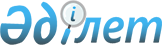 О внесении изменений в решение XXVII сессии Улытауского районного маслихата от 29 декабря 2022 года № 195 "О бюджетах поселков, сельских округов на 2023-2025 годы"Решение Улытауского районного маслихата области Ұлытау от 14 ноября 2023 года № 73
      РЕШИЛ:
      1. Внести в решение Улытауского районного маслихата "О бюджетах поселков, сельских округов на 2023-2025 годы" от 29 декабря 2022 года №195 (зарегистрировано в Реестре государственной регистрации нормативных правовых актов за №176820) следующие изменения:
      пункт 1 изложить в новой редакции: 
      "1. Утвердить бюджет поселка Жезды на 2023-2025 годы согласно приложениям 1, 2 и 3 соответственно, в том числе на 2023 год в следующих объемах:
      1) доходы – 443 499 тысяч тенге, в том числе:
      налоговые поступления – 4 981 тысяч тенге;
      неналоговые поступления – 0 тысяч тенге;
      поступления от продажи основного капитала - 0 тысяч тенге;
      поступления трансфертов – 438 518 тысяч тенге;
      2) затраты – 443 500 тысяч тенге;
      3) чистое бюджетное кредитование – 0 тысяч тенге:
      бюджетные кредиты – 0 тысяч тенге;
      погашение бюджетных кредитов – 0 тысяч тенге;
      4) сальдо по операциям с финансовыми активами – 0 тысяч тенге:
      приобретение финансовых активов – 0 тысяч тенге;
      поступления от продажи финансовых активов государства – 0 тысяч тенге;
      5) дефицит (профицит) бюджета – - 1 тысяч тенге;
      6) финансирование дефицита (использование профицита) бюджета – 1 тысяч тенге:
      поступление займов – 0 тысяч тенге;
      погашение займов – 0 тысяч тенге;
      используемые остатки бюджетных средств – 1 тысяч тенге.";
      пункт 2 изложить в новой редакции: 
      "2. Утвердить бюджет Улытауского сельского округа на 2023-2025 годы согласно приложениям 4, 5 и 6 соответственно, в том числе на 2023 год в следующих объемах:
      1) доходы – 378 037 тысяч тенге, в том числе:
      налоговые поступления – 20 264 тысяч тенге;
      неналоговые поступления – 0 тысяч тенге;
      поступления от продажи основного капитала - 0 тысяч тенге;
      поступления трансфертов – 357 773 тысяч тенге;
      2) затраты – 382 663 тысяч тенге;
      3) чистое бюджетное кредитование – 0 тысяч тенге:
      бюджетные кредиты – 0 тысяч тенге;
      погашение бюджетных кредитов – 0 тысяч тенге;
      4) сальдо по операциям с финансовыми активами – 0 тысяч тенге:
      приобретение финансовых активов – 0 тысяч тенге;
      поступления от продажи финансовых активов государства – 0 тысяч тенге;
      5) дефицит (профицит) бюджета – - 4 626 тысяч тенге;
      6) финансирование дефицита (использование профицита) бюджета – 4 626 тысяч тенге:
      поступление займов – 0 тысяч тенге;
      погашение займов – 0 тысяч тенге;
      используемые остатки бюджетных средств – 4 626 тысяч тенге.";
      пункт 3 изложить в новой редакции: 
      "3. Утвердить бюджет поселка Актас на 2023-2025 годы согласно приложениям 7, 8 и 9 соответственно, в том числе на 2023 год в следующих объемах:
      1) доходы – 345 687 тысяч тенге, в том числе:
      налоговые поступления – 1 999 тысяч тенге;
      неналоговые поступления – 0 тысяч тенге;
      поступления от продажи основного капитала - 0 тысяч тенге;
      поступления трансфертов – 343 688 тысяч тенге;
      2) затраты – 345 688 тысяч тенге;
      3) чистое бюджетное кредитование – 0 тысяч тенге:
      бюджетные кредиты – 0 тысяч тенге;
      погашение бюджетных кредитов – 0 тысяч тенге;
      4) сальдо по операциям с финансовыми активами – 0 тысяч тенге:
      приобретение финансовых активов – 0 тысяч тенге;
      поступления от продажи финансовых активов государства – 0 тысяч тенге;
      5) дефицит (профицит) бюджета – - 1 тысяч тенге;
      6) финансирование дефицита (использование профицита) бюджета – 1 тысяч тенге:
      поступление займов – 0 тысяч тенге;
      погашение займов – 0 тысяч тенге;
      используемые остатки бюджетных средств – 1 тысяч тенге.";
      пункт 4 изложить в новой редакции: 
      "4. Утвердить бюджет поселка Карсакпай на 2023-2025 годы согласно приложениям 10, 11 и 12 соответственно, в том числе на 2023 год в следующих объемах:
      1) доходы – 293 139 тысяч тенге, в том числе:
      налоговые поступления – 39 114 тысяч тенге;
      неналоговые поступления – 0 тысяч тенге;
      поступления от продажи основного капитала - 0 тысяч тенге;
      поступления трансфертов – 254 025 тысяч тенге;
      2) затраты – 315 953 тысяч тенге;
      3) чистое бюджетное кредитование – 0 тысяч тенге:
      бюджетные кредиты – 0 тысяч тенге;
      погашение бюджетных кредитов – 0 тысяч тенге;
      4) сальдо по операциям с финансовыми активами – 0 тысяч тенге:
      приобретение финансовых активов – 0 тысяч тенге;
      поступления от продажи финансовых активов государства – 0 тысяч тенге;
      5) дефицит (профицит) бюджета – - 22 814 тысяч тенге;
      6) финансирование дефицита (использование профицита) бюджета – 22 814 тысяч тенге:
      поступление займов – 0 тысяч тенге;
      погашение займов – 0 тысяч тенге;
      используемые остатки бюджетных средств – 22 814 тысяч тенге.";
      пункт 5 изложить в новой редакции: 
      "5. Утвердить бюджет Каракенгирского сельского округа на 2023-2025 годы согласно приложениям 13, 14 и 15 соответственно, в том числе на 2023 год в следующих объемах:
      1) доходы – 197 626 тысяч тенге, в том числе:
      налоговые поступления – 4 857 тысяч тенге;
      неналоговые поступления – 0 тысяч тенге;
      поступления от продажи основного капитала - 0 тысяч тенге;
      поступления трансфертов – 192 769 тысяч тенге;
      2) затраты – 197 627 тысяч тенге;
      3) чистое бюджетное кредитование – 0 тысяч тенге:
      бюджетные кредиты – 0 тысяч тенге;
      погашение бюджетных кредитов – 0 тысяч тенге;
      4) сальдо по операциям с финансовыми активами – 0 тысяч тенге:
      приобретение финансовых активов – 0 тысяч тенге;
      поступления от продажи финансовых активов государства – 0 тысяч тенге;
      5) дефицит (профицит) бюджета – - 1 тысяч тенге;
      6) финансирование дефицита (использование профицита) бюджета – 1 тысяч тенге:
      поступление займов – 0 тысяч тенге;
      погашение займов – 0 тысяч тенге;
      используемые остатки бюджетных средств – 1 тысяч тенге.";
      пункт 6 изложить в новой редакции: 
      "6. Утвердить бюджет Аманкельдинского сельского округа на 2023-2025 годы согласно приложениям 16, 17 и 18 соответственно, в том числе на 2023 год в следующих объемах:
      1) доходы – 69 075 тысяч тенге, в том числе:
      налоговые поступления – 5 034 тысяч тенге;
      неналоговые поступления – 0 тысяч тенге;
      поступления от продажи основного капитала – 0 тысяч тенге;
      поступления трансфертов – 64 041 тысяч тенге;
      2) затраты – 69 397 тысяч тенге;
      3) чистое бюджетное кредитование – 0 тысяч тенге:
      бюджетные кредиты – 0 тысяч тенге;
      погашение бюджетных кредитов – 0 тысяч тенге;
      4) сальдо по операциям с финансовыми активами – 0 тысяч тенге:
      приобретение финансовых активов – 0 тысяч тенге;
      поступления от продажи финансовых активов государства – 0 тысяч тенге;
      5) дефицит (профицит) бюджета – - 322 тысяч тенге;
      6) финансирование дефицита (использование профицита) бюджета – 322 тысяч тенге:
      поступление займов – 0 тысяч тенге;
      погашение займов – 0 тысяч тенге;
      используемые остатки бюджетных средств – 322 тысяч тенге.";
      пункт 7 изложить в новой редакции: 
      "7. Утвердить бюджет Шенберского сельского округа на 2023-2025 годы согласно приложениям 19, 20 и 21 соответственно, в том числе на 2023 год в следующих объемах:
      1) доходы – 56 933 тысяч тенге, в том числе:
      налоговые поступления – 2 183 тысяч тенге;
      неналоговые поступления – 0 тысяч тенге;
      поступления от продажи основного капитала - 0 тысяч тенге;
      поступления трансфертов – 54 750 тысяч тенге;
      2) затраты – 57 710 тысяч тенге;
      3) чистое бюджетное кредитование – 0 тысяч тенге:
      бюджетные кредиты – 0 тысяч тенге;
      погашение бюджетных кредитов – 0 тысяч тенге;
      4) сальдо по операциям с финансовыми активами – 0 тысяч тенге:
      приобретение финансовых активов – 0 тысяч тенге;
      поступления от продажи финансовых активов государства – 0 тысяч тенге;
      5) дефицит (профицит) бюджета – - 777 тысяч тенге;
      6) финансирование дефицита (использование профицита) бюджета – 777 тысяч тенге:
      поступление займов – 0 тысяч тенге;
      погашение займов – 0 тысяч тенге;
      используемые остатки бюджетных средств – 777 тысяч тенге.";
      пункт 8 изложить в новой редакции: 
      "8. Утвердить бюджет Егиндинского сельского округа на 2023-2025 годы согласно приложениям 22, 23 и 24 соответственно, в том числе на 2023 год в следующих объемах:
      1) доходы – 133 596 тысяч тенге, в том числе:
      налоговые поступления – 968 тысяч тенге;
      неналоговые поступления – 0 тысяч тенге;
      поступления от продажи основного капитала - 0 тысяч тенге;
      поступления трансфертов – 132 628 тысяч тенге;
      2) затраты – 133 921 тысяч тенге;
      3) чистое бюджетное кредитование – 0 тысяч тенге:
      бюджетные кредиты – 0 тысяч тенге;
      погашение бюджетных кредитов – 0 тысяч тенге;
      4) сальдо по операциям с финансовыми активами – 0 тысяч тенге:
      приобретение финансовых активов – 0 тысяч тенге;
      поступления от продажи финансовых активов государства – 0 тысяч тенге;
      5) дефицит (профицит) бюджета – - 325 тысяч тенге;
      6) финансирование дефицита (использование профицита) бюджета – 325 тысяч тенге:
      поступление займов – 0 тысяч тенге;
      погашение займов – 0 тысяч тенге;
      используемые остатки бюджетных средств – 325 тысяч тенге.";
      пункт 9 изложить в новой редакции: 
      "9. Утвердить бюджет Алгабасского сельского округа на 2023-2025 годы согласно приложениям 25, 26 и 27 соответственно, в том числе на 2023 год в следующих объемах:
      1) доходы – 44 602 тысяч тенге, в том числе:
      налоговые поступления – 2 818 тысяч тенге;
      неналоговые поступления – 0 тысяч тенге;
      поступления от продажи основного капитала - 0 тысяч тенге;
      поступления трансфертов – 41 784 тысяч тенге;
      2) затраты – 44 602 тысяч тенге;
      3) чистое бюджетное кредитование – 0 тысяч тенге:
      бюджетные кредиты – 0 тысяч тенге;
      погашение бюджетных кредитов – 0 тысяч тенге;
      4) сальдо по операциям с финансовыми активами – 0 тысяч тенге:
      приобретение финансовых активов – 0 тысяч тенге;
      поступления от продажи финансовых активов государства – 0 тысяч тенге;
      5) дефицит (профицит) бюджета – 0 тысяч тенге;
      6) финансирование дефицита (использование профицита) бюджета – 0 тысяч тенге:
      поступление займов – 0 тысяч тенге;
      погашение займов – 0 тысяч тенге;
      используемые остатки бюджетных средств – 0 тысяч тенге.";
      пункт 10 изложить в новой редакции: 
      "10. Утвердить бюджет Мибулакского сельского округа на 2023-2025 годы согласно приложениям 28, 29 и 30 соответственно, в том числе на 2023 год в следующих объемах:
      1) доходы – 95 128 тысяч тенге, в том числе:
      налоговые поступления – 5 075 тысяч тенге;
      неналоговые поступления – 0 тысяч тенге;
      поступления от продажи основного капитала - 0 тысяч тенге;
      поступления трансфертов – 90 053 тысяч тенге;
      2) затраты – 95 129 тысяч тенге;
      3) чистое бюджетное кредитование – 0 тысяч тенге:
      бюджетные кредиты – 0 тысяч тенге;
      погашение бюджетных кредитов – 0 тысяч тенге;
      4) сальдо по операциям с финансовыми активами – 0 тысяч тенге:
      приобретение финансовых активов – 0 тысяч тенге;
      поступления от продажи финансовых активов государства – 0 тысяч тенге;
      5) дефицит (профицит) бюджета – - 1 тысяч тенге;
      6) финансирование дефицита (использование профицита) бюджета – 1 тысяч тенге:
      поступление займов – 0 тысяч тенге;
      погашение займов – 0 тысяч тенге;
      используемые остатки бюджетных средств – 1 тысяч тенге.";
      пункт 11 изложить в новой редакции: 
      "11. Утвердить бюджет Сарысуского сельского округа на 2023-2025 годы согласно приложениям 31, 32 и 33 соответственно, в том числе на 2023 год в следующих объемах:
      1) доходы – 370 950 тысяч тенге, в том числе:
      налоговые поступления – 6 390 тысяч тенге;
      неналоговые поступления – 0 тысяч тенге;
      поступления от продажи основного капитала - 0 тысяч тенге;
      поступления трансфертов – 364 560 тысяч тенге;
      2) затраты – 371 461 тысяч тенге;
      3) чистое бюджетное кредитование – 0 тысяч тенге:
      бюджетные кредиты – 0 тысяч тенге;
      погашение бюджетных кредитов – 0 тысяч тенге;
      4) сальдо по операциям с финансовыми активами – 0 тысяч тенге:
      приобретение финансовых активов – 0 тысяч тенге;
      поступления от продажи финансовых активов государства – 0 тысяч тенге;
      5) дефицит (профицит) бюджета – - 511 тысяч тенге;
      6) финансирование дефицита (использование профицита) бюджета – 511 тысяч тенге:
      поступление займов – 0 тысяч тенге;
      погашение займов – 0 тысяч тенге;
      используемые остатки бюджетных средств – 511 тысяч тенге.";
      пункт 12 изложить в новой редакции: 
      "12. Утвердить бюджет Жанкельдинского сельского округа на 2023-2025 годы согласно приложениям 34, 35 и 36 соответственно, в том числе на 2023 год в следующих объемах:
      1) доходы – 90 924 тысяч тенге, в том числе:
      налоговые поступления – 2 687 тысяч тенге;
      неналоговые поступления – 0 тысяч тенге;
      поступления от продажи основного капитала - 0 тысяч тенге;
      поступления трансфертов – 88 237 тысяч тенге;
      2) затраты – 92 528 тысяч тенге;
      3) чистое бюджетное кредитование – 0 тысяч тенге:
      бюджетные кредиты – 0 тысяч тенге;
      погашение бюджетных кредитов – 0 тысяч тенге;
      4) сальдо по операциям с финансовыми активами – 0 тысяч тенге:
      приобретение финансовых активов – 0 тысяч тенге;
      поступления от продажи финансовых активов государства – 0 тысяч тенге;
      5) дефицит (профицит) бюджета – - 1 604 тысяч тенге;
      6) финансирование дефицита (использование профицита) бюджета – 1 604 тысяч тенге:
      поступление займов – 0 тысяч тенге;
      погашение займов – 0 тысяч тенге;
      используемые остатки бюджетных средств – 1 604 тысяч тенге.";
      пункт 13 изложить в новой редакции: 
      "13. Утвердить бюджет Терсакканского сельского округа на 2023-2025 годы согласно приложениям 37, 38 и 39 соответственно, в том числе на 2023 год в следующих объемах:
      1) доходы – 53 613 тысяч тенге, в том числе:
      налоговые поступления – 2 901 тысяч тенге;
      неналоговые поступления – 0 тысяч тенге;
      поступления от продажи основного капитала - 0 тысяч тенге;
      поступления трансфертов – 50 713 тысяч тенге;
      2) затраты – 53 635 тысяч тенге;
      3) чистое бюджетное кредитование – 0 тысяч тенге:
      бюджетные кредиты – 0 тысяч тенге;
      погашение бюджетных кредитов – 0 тысяч тенге;
      4) сальдо по операциям с финансовыми активами – 0 тысяч тенге:
      приобретение финансовых активов – 0 тысяч тенге;
      поступления от продажи финансовых активов государства – 0 тысяч тенге;
      5) дефицит (профицит) бюджета – - 22 тысяч тенге;
      6) финансирование дефицита (использование профицита) бюджета – 22 тысяч тенге:
      поступление займов – 0 тысяч тенге;
      погашение займов – 0 тысяч тенге;
      используемые остатки бюджетных средств – 22 тысяч тенге.";
      пункт 14 изложить в новой редакции: 
      "14. Утвердить бюджет Борсенгирского сельского округа на 2023-2025 годы согласно приложениям 40, 41 и 42  соответственно, в том числе на 2023 год в следующих объемах:
      1) доходы – 323 310 тысяч тенге, в том числе:
      налоговые поступления – 8 439 тысяч тенге;
      неналоговые поступления – 0 тысяч тенге;
      поступления от продажи основного капитала - 0 тысяч тенге;
      поступления трансфертов – 314 871 тысяч тенге;
      2) затраты – 323 311 тысяч тенге;
      3) чистое бюджетное кредитование – 0 тысяч тенге:
      бюджетные кредиты – 0 тысяч тенге;
      погашение бюджетных кредитов – 0 тысяч тенге;
      4) сальдо по операциям с финансовыми активами – 0 тысяч тенге:
      приобретение финансовых активов – 0 тысяч тенге;
      поступления от продажи финансовых активов государства – 0 тысяч тенге;
      5) дефицит (профицит) бюджета – - 1 тысяч тенге;
      6) финансирование дефицита (использование профицита) бюджета – 1 тысяч тенге:
      поступление займов – 0 тысяч тенге;
      погашение займов – 0 тысяч тенге;
      используемые остатки бюджетных средств – 1 тысяч тенге.";
      пункт 15 изложить в новой редакции: 
      "15. Утвердить бюджет Коскольского сельского округа на 2023-2025 годы согласно приложениям 43, 44 и 45 соответственно, в том числе на 2023 год в следующих объемах:
      1) доходы – 95 029 тысяч тенге, в том числе:
      налоговые поступления – 3 580 тысяч тенге;
      неналоговые поступления – 0 тысяч тенге;
      поступления от продажи основного капитала - 0 тысяч тенге;
      поступления трансфертов – 88 449 тысяч тенге;
      2) затраты – 92 035 тысяч тенге;
      3) чистое бюджетное кредитование – 0 тысяч тенге:
      бюджетные кредиты – 0 тысяч тенге;
      погашение бюджетных кредитов – 0 тысяч тенге;
      4) сальдо по операциям с финансовыми активами – 0 тысяч тенге:
      приобретение финансовых активов – 0 тысяч тенге;
      поступления от продажи финансовых активов государства – 0 тысяч тенге;
      5) дефицит (профицит) бюджета – - 6 тысяч тенге;
      6) финансирование дефицита (использование профицита) бюджета – 6 тысяч тенге:
      поступление займов – 0 тысяч тенге;
      погашение займов – 0 тысяч тенге;
      используемые остатки бюджетных средств – 6 тысяч тенге.";
      приложения 1, 4, 7, 10, 13, 16, 19, 22, 25, 28, 31, 34, 37, 40, 43, 46 к указанному решению изложить в новой редакции согласно приложениям 1, 2, 3, 4, 5, 6, 7, 8, 9, 10, 11, 12, 13, 14, 15, 16 к настоящему решению.
      2. Настоящее решение вводится в действие с 1 января 2023 года. Бюджет поселка Жезды на 2023 год Бюджет Улытауского сельского округа на 2023 год Бюджет поселка Актас на 2023 год Бюджет поселка Карсакпай на 2023 год Бюджет Каракенгирского сельского округа на 2023 год Бюджет Аманкельдинского сельского округа на 2023 год Бюджет Шенберского сельского округа на 2023 год Бюджет Егиндинского сельского округа на 2023 год Бюджет Алгабасского сельского округа на 2023 год Бюджет Мибулакского сельского округа на 2023 год Бюджет Сарысуского сельского округа на 2023 год Бюджет Жанкельдинского сельского округа на 2023 год Бюджет Терсакканского сельского округа на 2023 год Бюджет Борсенгирского сельского округа на 2023 год Бюджет Коскольского сельского округа на 2023 год Целевые трансферты бюджетам поселков, сельских округов из районного бюджета на 2023 год
					© 2012. РГП на ПХВ «Институт законодательства и правовой информации Республики Казахстан» Министерства юстиции Республики Казахстан
				
      Председатель Улытаускогог районного маслихата

А. Құрмансейітов
Приложение 1
к решению Х сессии Улытауского
районного маслихата №73 от
14 ноября 2023 годаПриложение 1
к решению XXVII сессии Улытауского
районного маслихата № 195 от
29 декабря 2022 года
Категория
Категория
Категория
Категория
Сумма тысяч тенге
Класс
Класс
Класс
Сумма тысяч тенге
Подкласс
Подкласс
Сумма тысяч тенге
Наименование 
Сумма тысяч тенге
1 
2
3
4
5
I. Доходы:
443499
1
Налоговые поступления
4981
04
Hалоги на собственность
4981
1
Hалоги на имущество
180
3
Земельный налог
76
4
Hалог на транспортные средства
4725
4
Поступления трансфертов
438518
02
Трансферты из вышестоящих органов государственного управления
438518
3
Трансферты из районного (города областного значения) бюджета
438518
Функциональная группа
Функциональная группа
Функциональная группа
Функциональная группа
Функциональная группа
Сумма тысяч тенге
Функциональная подгруппа
Функциональная подгруппа
Функциональная подгруппа
Функциональная подгруппа
Сумма тысяч тенге
Администратор бюджетных программ
Администратор бюджетных программ
Администратор бюджетных программ
Сумма тысяч тенге
Программа
Программа
Сумма тысяч тенге
Наименование 
Сумма тысяч тенге
1 
2
3
4
5
6
ІІ.ЗАТРАТЫ:
443500
01
Государственные услуги общего характера
254274
1
Представительные, исполнительные и другие органы, выполняющие общие функции государственного управления
254274
124
Аппарат акима города районного значения, села, поселка, сельского округа
254274
001
Услуги по обеспечению деятельности акима города районного значения, села, поселка, сельского округа
55289
022
Капитальные расходы государственного органа
198985
07
Жилищно-коммунальное хозяйство
64870
2
Коммунальное хозяйство
41688
124
Аппарат акима города районного значения, села, поселка, сельского округа
41688
014
Организация водоснабжения населенных пунктов
41688
3
Благоустройство населенных пунктов
23182
124
Аппарат акима города районного значения, села, поселка, сельского округа
23182
008
Освещение улиц в населенных пунктах
5357
009
Обеспечение санитарии населенных пунктов
7599
011
Благоустройство и озеленение населенных пунктов
10226
08
Культура, спорт, туризм и информационное пространство
118728
1
Деятельность в области культуры
118728
124
Аппарат акима города районного значения, села, поселка, сельского округа
118728
006
Поддержка культурно-досуговой работы на местном уровне
118728
12
Транспорт и коммуникации
3117
1
Автомобильный транспорт
3117
124
Аппарат акима города районного значения, села, поселка, сельского округа
3117
013
Обеспечение функционирования автомобильных дорог в городах районного значения, селах, поселках, сельских округах
3117
14
Обслуживание долга
2510
1
Обслуживание долга
2510
124
Аппарат акима города районного значения, села, поселка, сельского округа
2510
042
Обслуживание долга аппарата акима города районного значения, села, поселка, сельского округа по выплате вознаграждений и иных платежей по займам из районного (города областного значения) бюджета
2510
15
Трансферты
1
1
Трансферты
1
124
Аппарат акима города районного значения, села, поселка, сельского округа
1
048
Возврат неиспользованных (недоиспользованных) целевых трансфертов
1
III. Чистое бюджетное кредитование
0
0
Бюджетные кредиты
0
0
Категория 
Категория 
Категория 
Категория 
Класс
Класс
Класс
Подкласс
Подкласс
Наименование
1
2
3
4
5
Погашение бюджетных кредитов
0
5
Погашение бюджетных кредитов
0
01
Погашение бюджетных кредитов
0
1
Погашение бюджетных кредитов, выданных из государственного бюджета
0
Функциональная группа
Функциональная группа
Функциональная группа
Функциональная группа
Функциональная группа
Функциональная подгруппа
Функциональная подгруппа
Функциональная подгруппа
Функциональная подгруппа
Администратор бюджетных программ
Администратор бюджетных программ
Администратор бюджетных программ
Программа
Программа
Наименование
1
2
3
4
5
IV. Сальдо по операциям с финансовыми активами
0
0
Функциональная группа
Функциональная группа
Функциональная группа
Функциональная группа
Функциональная группа
Функциональная подгруппа
Функциональная подгруппа
Функциональная подгруппа
Функциональная подгруппа
Администратор бюджетных программ
Администратор бюджетных программ
Администратор бюджетных программ
Программа
Программа
Наименование
Наименование
1
2
3
4
5
Приобретение финансовых активов
0
13
Прочие
0
9
Прочие
0
Категория 
Категория 
Категория 
Категория 
Класс
Класс
Класс
Подкласс
Подкласс
Наименование
Наименование
1
2
3
4
Поступления от продажи финансовых активов государства
0
0
Наименование
1
V. Дефицит (профицит) бюджета
-1
VI. Финансирование дефицита (использование профицита) бюджета
1
Категория 
Категория 
Категория 
Категория 
Класс
Класс
Класс
Подкласс
Подкласс
 Наименование
1
2
3
4
Поступления займов
0
7
Поступления займов
0
01
Внутренние государственные займы
0
2
Договоры займа
0
Функциональная группа
Функциональная группа
Функциональная группа
Функциональная группа
Функциональная группа
Функциональная подгруппа
Функциональная подгруппа
Функциональная подгруппа
Функциональная подгруппа
Администратор бюджетных программ
Администратор бюджетных программ
Администратор бюджетных программ
Программа
Программа
Наименование
Наименование
1
2
3
4
5
Погашение займов
0
16
Погашение займов
0
1
Погашение займов
0
Категория 
Категория 
Категория 
Категория 
Класс
Класс
Класс
Подкласс
Подкласс
Наименование
1
2
3
4
Используемые остатки бюджетных средств
1Приложение 2
к решению Х сессии Улытауского
районного маслихата №73 от
14 ноября 2023 годаПриложение 4
к решению XXVII сессии Улытауского
районного маслихата № 195 от
29 декабря 2022 года
Категория
Категория
Категория
Категория
Сумма тысяч тенге
Класс
Класс
Класс
Сумма тысяч тенге
Подкласс
Подкласс
Сумма тысяч тенге
Наименование 
Сумма тысяч тенге
1 
2
3
4
5
I. Доходы:
378037
1
Налоговые поступления
20264
04
Hалоги на собственность
12664
1
Hалоги на имущество
80
4
Hалог на транспортные средства
12584
05
Внутренние налоги на товары, работы и услуги
7600
3
Поступления за использование природных и других ресурсов
7600
4
Поступления трансфертов
357773
02
Трансферты из вышестоящих органов государственного управления
357773
3
Трансферты из районного (города областного значения) бюджета
357773
Функциональная группа
Функциональная группа
Функциональная группа
Функциональная группа
Функциональная группа
Сумма тысяч тенге
Функциональная подгруппа
Функциональная подгруппа
Функциональная подгруппа
Функциональная подгруппа
Сумма тысяч тенге
Администратор бюджетных программ
Администратор бюджетных программ
Администратор бюджетных программ
Сумма тысяч тенге
Программа
Программа
Сумма тысяч тенге
Наименование 
Сумма тысяч тенге
1 
2
3
4
5
6
ІІ.ЗАТРАТЫ:
382663
01
Государственные услуги общего характера
70586
1
Представительные, исполнительные и другие органы, выполняющие общие функции государственного управления
70586
124
Аппарат акима города районного значения, села, поселка, сельского округа
70586
001
Услуги по обеспечению деятельности акима города районного значения, села, поселка, сельского округа
63859
022
Капитальные расходы государственного органа
6727
07
Жилищно-коммунальное хозяйство
182976
2
Коммунальное хозяйство
19594
124
Аппарат акима города районного значения, села, поселка, сельского округа
19594
014
Организация водоснабжения населенных пунктов
19594
3
Благоустройство населенных пунктов
163382
124
Аппарат акима города районного значения, села, поселка, сельского округа
163382
008
Освещение улиц в населенных пунктах
47388
009
Обеспечение санитарии населенных пунктов
4796
011
Благоустройство и озеленение населенных пунктов
111198
12
Транспорт и коммуникации
105073
1
Автомобильный транспорт
105073
124
Аппарат акима города районного значения, села, поселка, сельского округа
105073
013
Обеспечение функционирования автомобильных дорог в городах районного значения, селах, поселках, сельских округах
105073
14
Обслуживание долга
19402
1
Обслуживание долга
19402
124
Аппарат акима города районного значения, села, поселка, сельского округа
19402
042
Обслуживание долга аппарата акима города районного значения, села, поселка, сельского округа по выплате вознаграждений и иных платежей по займам из районного (города областного значения) бюджета
19402
15
Трансферты
4626
1
Трансферты
4626
124
Аппарат акима города районного значения, села, поселка, сельского округа
4626
048
Возврат неиспользованных (недоиспользованных) целевых трансфертов
4626
III. Чистое бюджетное кредитование
0
0
Бюджетные кредиты
0
0
Категория 
Категория 
Категория 
Категория 
Класс
Класс
Класс
Подкласс
Подкласс
Наименование
1
2
3
4
5
Погашение бюджетных кредитов
0
5
Погашение бюджетных кредитов
0
01
Погашение бюджетных кредитов
0
1
Погашение бюджетных кредитов, выданных из государственного бюджета
0
Функциональная группа
Функциональная группа
Функциональная группа
Функциональная группа
Функциональная группа
Функциональная подгруппа
Функциональная подгруппа
Функциональная подгруппа
Функциональная подгруппа
Администратор бюджетных программ
Администратор бюджетных программ
Администратор бюджетных программ
Программа
Программа
Наименование
Наименование
1
2
3
4
5
IV. Сальдо по операциям с финансовыми активами
0
0
Функциональная группа
Функциональная группа
Функциональная группа
Функциональная группа
Функциональная группа
Функциональная подгруппа
Функциональная подгруппа
Функциональная подгруппа
Функциональная подгруппа
Администратор бюджетных программ
Администратор бюджетных программ
Администратор бюджетных программ
Программа
Программа
Наименование
Наименование
1
2
3
4
5
Приобретение финансовых активов
0
13
Прочие
0
9
Прочие
0
Категория 
Категория 
Категория 
Категория 
Класс
Класс
Класс
Подкласс
Подкласс
Наименование
Наименование
1
2
3
4
Поступления от продажи финансовых активов государства
0
0
Наименование
1
V. Дефицит (профицит) бюджета
-4626
VI. Финансирование дефицита (использование профицита) бюджета
4626
Категория 
Категория 
Категория 
Категория 
Класс
Класс
Класс
Подкласс
Подкласс
 Наименование
1
2
3
4
Поступления займов
0
7
Поступления займов
0
01
Внутренние государственные займы
0
2
Договоры займа
0
Функциональная группа
Функциональная группа
Функциональная группа
Функциональная группа
Функциональная группа
Функциональная подгруппа
Функциональная подгруппа
Функциональная подгруппа
Функциональная подгруппа
Администратор бюджетных программ
Администратор бюджетных программ
Администратор бюджетных программ
Программа
Программа
Наименование
Наименование
1
2
3
4
5
Погашение займов
0
16
Погашение займов
0
1
Погашение займов
0
Категория 
Категория 
Категория 
Категория 
Класс
Класс
Класс
Подкласс
Подкласс
Наименование
1
2
3
4
Используемые остатки бюджетных средств
4626Приложение 3
к решению Х сессии Улытауского
районного маслихата №73 от
14 ноября 2023 годаПриложение 7
к решению XXVII сессии Улытауского
районного маслихата № 195 от
29 декабря 2022 года
Категория
Категория
Категория
Категория
Сумма тысяч тенге
Класс
Класс
Класс
Сумма тысяч тенге
Подкласс
Подкласс
Сумма тысяч тенге
Наименование 
Сумма тысяч тенге
1 
2
3
4
5
I. Доходы:
343687
1
Налоговые поступления
1999
04
Hалоги на собственность
1999
1
Hалоги на имущество
100
4
Hалог на транспортные средства
1899
4
Поступления трансфертов
343688
02
Трансферты из вышестоящих органов государственного управления
343688
3
Трансферты из районного (города областного значения) бюджета
343688
Функциональная группа
Функциональная группа
Функциональная группа
Функциональная группа
Функциональная группа
Сумма тысяч тенге
Функциональная подгруппа
Функциональная подгруппа
Функциональная подгруппа
Функциональная подгруппа
Сумма тысяч тенге
Администратор бюджетных программ
Администратор бюджетных программ
Администратор бюджетных программ
Сумма тысяч тенге
Программа
Программа
Сумма тысяч тенге
Наименование 
Сумма тысяч тенге
1 
2
3
4
5
6
ІІ.ЗАТРАТЫ:
345688
01
Государственные услуги общего характера
40850
1
Представительные, исполнительные и другие органы, выполняющие общие функции государственного управления
40850
124
Аппарат акима города районного значения, села, поселка, сельского округа
40850
001
Услуги по обеспечению деятельности акима города районного значения, села, поселка, сельского округа
40404
022
Капитальные расходы государственного органа
446
07
Жилищно-коммунальное хозяйство
6521
2
Коммунальное хозяйство
4681
124
Аппарат акима города районного значения, села, поселка, сельского округа
4681
014
Организация водоснабжения населенных пунктов
4681
3
Благоустройство населенных пунктов
1840
124
Аппарат акима города районного значения, села, поселка, сельского округа
1840
008
Освещение улиц в населенных пунктах
1000
009
Обеспечение санитарии населенных пунктов
600
011
Благоустройство и озеленение населенных пунктов
240
12
Транспорт и коммуникации
298316
1
Автомобильный транспорт
298316
124
Аппарат акима города районного значения, села, поселка, сельского округа
298316
013
Обеспечение функционирования автомобильных дорог в городах районного значения, селах, поселках, сельских округах
4000
045
Капитальный и средний ремонт автомобильных дорог в городах районного значения, селах, поселках, сельских округах
294316
15
Трансферты
1
1
Трансферты
1
124
Аппарат акима города районного значения, села, поселка, сельского округа
1
048
Возврат неиспользованных (недоиспользованных) целевых трансфертов
1
III. Чистое бюджетное кредитование
0
Бюджетные кредиты
0
Категория 
Категория 
Категория 
Категория 
Класс
Класс
Класс
Подкласс
Подкласс
Наименование
1
2
3
4
5
Погашение бюджетных кредитов
0
5
Погашение бюджетных кредитов
0
01
Погашение бюджетных кредитов
0
1
Погашение бюджетных кредитов, выданных из государственного бюджета
0
Функциональная группа
Функциональная группа
Функциональная группа
Функциональная группа
Функциональная группа
Функциональная подгруппа
Функциональная подгруппа
Функциональная подгруппа
Функциональная подгруппа
Администратор бюджетных программ
Администратор бюджетных программ
Администратор бюджетных программ
Программа
Программа
Наименование
Наименование
1
2
3
4
5
IV. Сальдо по операциям с финансовыми активами
0
0
Функциональная группа
Функциональная группа
Функциональная группа
Функциональная группа
Функциональная группа
Функциональная подгруппа
Функциональная подгруппа
Функциональная подгруппа
Функциональная подгруппа
Администратор бюджетных программ
Администратор бюджетных программ
Администратор бюджетных программ
Программа
Программа
Наименование
Наименование
1
2
3
4
5
Приобретение финансовых активов
0
13
Прочие
0
9
Прочие
0
Категория 
Категория 
Категория 
Категория 
Класс
Класс
Класс
Подкласс
Подкласс
Наименование
Наименование
1
2
3
4
Поступления от продажи финансовых активов государства
0
0
Наименование
1
V. Дефицит (профицит) бюджета
-1
VI. Финансирование дефицита (использование профицита) бюджета
1
Категория 
Категория 
Категория 
Категория 
Класс
Класс
Класс
Подкласс
Подкласс
 Наименование
1
2
3
4
Поступления займов
0
7
Поступления займов
0
01
Внутренние государственные займы
0
2
Договоры займа
0
Функциональная группа
Функциональная группа
Функциональная группа
Функциональная группа
Функциональная группа
Функциональная подгруппа
Функциональная подгруппа
Функциональная подгруппа
Функциональная подгруппа
Администратор бюджетных программ
Администратор бюджетных программ
Администратор бюджетных программ
Программа
Программа
Наименование
Наименование
1
2
3
4
5
Погашение займов
0
16
Погашение займов
0
1
Погашение займов
0
Категория 
Категория 
Категория 
Категория 
Класс
Класс
Класс
Подкласс
Подкласс
Наименование
1
2
3
4
Используемые остатки бюджетных средств
1Приложение 4
к решению Х сессии Улытауского
районного маслихата №73 от
14 ноября 2023 годаПриложение 10
к решению XXVII сессии Улытауского
районного маслихата № 195 от
29 декабря 2022 года
Категория
Категория
Категория
Категория
Сумма тысяч тенге
Класс
Класс
Класс
Сумма тысяч тенге
Подкласс
Подкласс
Сумма тысяч тенге
Наименование 
Сумма тысяч тенге
1 
2
3
4
5
I. Доходы:
293139
1
Налоговые поступления
39114
04
Hалоги на собственность
3853
1
Hалоги на имущество
32
3
Земельный налог
1
4
Hалог на транспортные средства
3820
05
Внутренние налоги на товары, работы и услуги
35261
3
Поступления за использование природных и других ресурсов
35261
4
Поступления трансфертов
254025
02
Трансферты из вышестоящих органов государственного управления
254025
3
Трансферты из районного (города областного значения) бюджета
254025
Функциональная группа
Функциональная группа
Функциональная группа
Функциональная группа
Функциональная группа
Сумма тысяч тенге
Функциональная подгруппа
Функциональная подгруппа
Функциональная подгруппа
Функциональная подгруппа
Сумма тысяч тенге
Администратор бюджетных программ
Администратор бюджетных программ
Администратор бюджетных программ
Сумма тысяч тенге
Программа
Программа
Сумма тысяч тенге
Наименование 
Сумма тысяч тенге
1 
2
3
4
5
6
ІІ.ЗАТРАТЫ:
315953
01
Государственные услуги общего характера
57422
1
Представительные, исполнительные и другие органы, выполняющие общие функции государственного управления
57422
124
Аппарат акима города районного значения, села, поселка, сельского округа
57422
001
Услуги по обеспечению деятельности акима города районного значения, села, поселка, сельского округа
53334
022
Капитальные расходы государственного органа
4088
07
Жилищно-коммунальное хозяйство
41066
3
Благоустройство населенных пунктов
41066
124
Аппарат акима города районного значения, села, поселка, сельского округа
41066
008
Освещение улиц в населенных пунктах
10895
009
Обеспечение санитарии населенных пунктов
12127
011
Благоустройство и озеленение населенных пунктов
18044
12
Транспорт и коммуникации
7300
1
Автомобильный транспорт
7300
124
Аппарат акима города районного значения, села, поселка, сельского округа
7300
013
Обеспечение функционирования автомобильных дорог в городах районного значения, селах, поселках, сельских округах
7300
13
Прочие
210165
9
Прочие
210165
124
Аппарат акима города районного значения, села, поселка, сельского округа
210165
057
Реализация мероприятий по социальной и инженерной инфраструктуре в сельских населенных пунктах в рамках проекта "Ауыл-Ел бесігі"
210165
III. Чистое бюджетное кредитование
0
Бюджетные кредиты
0
Категория 
Категория 
Категория 
Категория 
Класс
Класс
Класс
Подкласс
Подкласс
Наименование
1
2
3
4
5
Погашение бюджетных кредитов
0
5
Погашение бюджетных кредитов
0
01
Погашение бюджетных кредитов
0
1
Погашение бюджетных кредитов, выданных из государственного бюджета
0
Функциональная группа
Функциональная группа
Функциональная группа
Функциональная группа
Функциональная группа
Функциональная подгруппа
Функциональная подгруппа
Функциональная подгруппа
Функциональная подгруппа
Администратор бюджетных программ
Администратор бюджетных программ
Администратор бюджетных программ
Программа
Программа
Наименование
Наименование
1
2
3
4
5
IV. Сальдо по операциям с финансовыми активами
0
0
Функциональная группа
Функциональная группа
Функциональная группа
Функциональная группа
Функциональная группа
Функциональная подгруппа
Функциональная подгруппа
Функциональная подгруппа
Функциональная подгруппа
Администратор бюджетных программ
Администратор бюджетных программ
Администратор бюджетных программ
Программа
Программа
Наименование
Наименование
1
2
3
4
5
Приобретение финансовых активов
0
13
Прочие
0
9
Прочие
0
Категория 
Категория 
Категория 
Категория 
Класс
Класс
Класс
Подкласс
Подкласс
Наименование
Наименование
1
2
3
4
Поступления от продажи финансовых активов государства
0
0
Наименование
1
V. Дефицит (профицит) бюджета
-22814
VI. Финансирование дефицита (использование профицита) бюджета
22814
Категория 
Категория 
Категория 
Категория 
Класс
Класс
Класс
Подкласс
Подкласс
 Наименование
1
2
3
4
Поступления займов
0
7
Поступления займов
0
01
Внутренние государственные займы
0
2
Договоры займа
0
Функциональная группа
Функциональная группа
Функциональная группа
Функциональная группа
Функциональная группа
Функциональная подгруппа
Функциональная подгруппа
Функциональная подгруппа
Функциональная подгруппа
Администратор бюджетных программ
Администратор бюджетных программ
Администратор бюджетных программ
Программа
Программа
Наименование
Наименование
1
2
3
4
5
Погашение займов
0
16
Погашение займов
0
1
Погашение займов
0
Категория 
Категория 
Категория 
Категория 
Класс
Класс
Класс
Подкласс
Подкласс
Наименование
1
2
3
4
Используемые остатки бюджетных средств
22814Приложение 5
к решению Х сессии Улытауского
районного маслихата №73 от
14 ноября 2023 годаПриложение 13
к решению XXVII сессии Улытауского
районного маслихата № 195 от
29 декабря 2022 года
Категория
Категория
Категория
Категория
Сумма тысяч тенге
Класс
Класс
Класс
Сумма тысяч тенге
Подкласс
Подкласс
Сумма тысяч тенге
Наименование 
Сумма тысяч тенге
1 
2
3
4
5
I. Доходы:
197626
1
Налоговые поступления
4857
04
Hалоги на собственность
2357
1
Hалоги на имущество
14
3
Земельный налог
90
4
Hалог на транспортные средства
2253
05
Внутренние налоги на товары, работы и услуги
2500
3
Поступления за использование природных и других ресурсов
2500
4
Поступления трансфертов
192769
02
Трансферты из вышестоящих органов государственного управления
192769
3
Трансферты из районного (города областного значения) бюджета
192769
Функциональная группа
Функциональная группа
Функциональная группа
Функциональная группа
Функциональная группа
Сумма тысяч тенге
Функциональная подгруппа
Функциональная подгруппа
Функциональная подгруппа
Функциональная подгруппа
Сумма тысяч тенге
Администратор бюджетных программ
Администратор бюджетных программ
Администратор бюджетных программ
Сумма тысяч тенге
Программа
Программа
Сумма тысяч тенге
Наименование 
Сумма тысяч тенге
1 
2
3
4
5
6
ІІ.ЗАТРАТЫ:
197627
01
Государственные услуги общего характера
46079
1
Представительные, исполнительные и другие органы, выполняющие общие функции государственного управления
46079
124
Аппарат акима города районного значения, села, поселка, сельского округа
46079
001
Услуги по обеспечению деятельности акима города районного значения, села, поселка, сельского округа
39394
022
Капитальные расходы государственного органа
6685
07
Жилищно-коммунальное хозяйство
80557
2
Коммунальное хозяйство
5029
124
Аппарат акима города районного значения, села, поселка, сельского округа
5029
014
Организация водоснабжения населенных пунктов
5029
3
Благоустройство населенных пунктов
75528
124
Аппарат акима города районного значения, села, поселка, сельского округа
75528
008
Освещение улиц в населенных пунктах
4780
009
Обеспечение санитарии населенных пунктов
6210
011
Благоустройство и озеленение населенных пунктов
64538
12
Транспорт и коммуникации
2170
1
Автомобильный транспорт
2170
124
Аппарат акима города районного значения, села, поселка, сельского округа
2170
013
Обеспечение функционирования автомобильных дорог в городах районного значения, селах, поселках, сельских округах
2170
13
Прочие
68820
9
Прочие
68820
124
Аппарат акима города районного значения, села, поселка, сельского округа
68820
057
Реализация мероприятий по социальной и инженерной инфраструктуре в сельских населенных пунктах в рамках проекта "Ауыл-Ел бесігі"
68820
15
Трансферты
1
1
Трансферты
1
124
Аппарат акима города районного значения, села, поселка, сельского округа
1
048
Возврат неиспользованных (недоиспользованных) целевых трансфертов
1
III. Чистое бюджетное кредитование
0
0
Бюджетные кредиты
0
0
Категория 
Категория 
Категория 
Категория 
Класс
Класс
Класс
Подкласс
Подкласс
Наименование
1
2
3
4
5
Погашение бюджетных кредитов
0
5
Погашение бюджетных кредитов
0
01
Погашение бюджетных кредитов
0
1
Погашение бюджетных кредитов, выданных из государственного бюджета
0
Функциональная группа
Функциональная группа
Функциональная группа
Функциональная группа
Функциональная группа
Функциональная подгруппа
Функциональная подгруппа
Функциональная подгруппа
Функциональная подгруппа
Администратор бюджетных программ
Администратор бюджетных программ
Администратор бюджетных программ
Программа
Программа
Наименование
Наименование
1
2
3
4
5
IV. Сальдо по операциям с финансовыми активами
0
0
Функциональная группа
Функциональная группа
Функциональная группа
Функциональная группа
Функциональная группа
Функциональная подгруппа
Функциональная подгруппа
Функциональная подгруппа
Функциональная подгруппа
Администратор бюджетных программ
Администратор бюджетных программ
Администратор бюджетных программ
Программа
Программа
Наименование
Наименование
1
2
3
4
5
Приобретение финансовых активов
0
13
Прочие
0
9
Прочие
0
Категория 
Категория 
Категория 
Категория 
Класс
Класс
Класс
Подкласс
Подкласс
Наименование
Наименование
1
2
3
4
Поступления от продажи финансовых активов государства
0
0
Наименование
1
V. Дефицит (профицит) бюджета
-1
VI. Финансирование дефицита (использование профицита) бюджета
1
Категория 
Категория 
Категория 
Категория 
Класс
Класс
Класс
Подкласс
Подкласс
 Наименование
1
2
3
4
Поступления займов
0
7
Поступления займов
0
01
Внутренние государственные займы
0
2
Договоры займа
0
Функциональная группа
Функциональная группа
Функциональная группа
Функциональная группа
Функциональная группа
Функциональная подгруппа
Функциональная подгруппа
Функциональная подгруппа
Функциональная подгруппа
Администратор бюджетных программ
Администратор бюджетных программ
Администратор бюджетных программ
Программа
Программа
Наименование
Наименование
1
2
3
4
5
Погашение займов
0
16
Погашение займов
0
1
Погашение займов
0
Категория 
Категория 
Категория 
Категория 
Класс
Класс
Класс
Подкласс
Подкласс
Наименование
1
2
3
4
Используемые остатки бюджетных средств
1Приложение 6
к решению Х сессии Улытауского
районного маслихата №73 от
14 ноября 2023 годаПриложение 16
к решению XXVII сессии Улытауского
районного маслихата № 195 от
29 декабря 2022 года
Категория
Категория
Категория
Категория
Сумма тысяч тенге
Класс
Класс
Класс
Сумма тысяч тенге
Подкласс
Подкласс
Сумма тысяч тенге
Наименование 
Сумма тысяч тенге
1 
2
3
4
5
I. Доходы:
69075
1
Налоговые поступления
5034
04
Hалоги на собственность
5034
1
Hалоги на имущество
8
4
Hалог на транспортные средства
5026
4
Поступления трансфертов
64041
02
Трансферты из вышестоящих органов государственного управления
64041
3
Трансферты из районного (города областного значения) бюджета
64041
Функциональная группа
Функциональная группа
Функциональная группа
Функциональная группа
Функциональная группа
Сумма тысяч тенге
Функциональная подгруппа
Функциональная подгруппа
Функциональная подгруппа
Функциональная подгруппа
Сумма тысяч тенге
Администратор бюджетных программ
Администратор бюджетных программ
Администратор бюджетных программ
Сумма тысяч тенге
Программа
Программа
Сумма тысяч тенге
Наименование 
Сумма тысяч тенге
1 
2
3
4
5
6
ІІ.ЗАТРАТЫ:
69397
01
Государственные услуги общего характера
33602
1
Представительные, исполнительные и другие органы, выполняющие общие функции государственного управления
33602
124
Аппарат акима города районного значения, села, поселка, сельского округа
33602
001
Услуги по обеспечению деятельности акима города районного значения, села, поселка, сельского округа
33602
07
Жилищно-коммунальное хозяйство
27404
2
Коммунальное хозяйство
15236
124
Аппарат акима города районного значения, села, поселка, сельского округа
15236
014
Организация водоснабжения населенных пунктов
15236
3
Благоустройство населенных пунктов
12168
124
Аппарат акима города районного значения, села, поселка, сельского округа
12168
008
Освещение улиц в населенных пунктах
426
011
Благоустройство и озеленение населенных пунктов
11472
12
Транспорт и коммуникации
8069
1
Автомобильный транспорт
8069
124
Аппарат акима города районного значения, села, поселка, сельского округа
8069
013
Обеспечение функционирования автомобильных дорог в городах районного значения, селах, поселках, сельских округах
8069
15
Трансферты
322
1
Трансферты
322
124
Аппарат акима города районного значения, села, поселка, сельского округа
322
048
Возврат неиспользованных (недоиспользованных) целевых трансфертов
322
III. Чистое бюджетное кредитование
0
Бюджетные кредиты
0
Категория 
Категория 
Категория 
Категория 
Класс
Класс
Класс
Подкласс
Подкласс
Наименование
1
2
3
4
5
Погашение бюджетных кредитов
0
5
Погашение бюджетных кредитов
0
01
Погашение бюджетных кредитов
0
1
Погашение бюджетных кредитов, выданных из государственного бюджета
0
Функциональная группа
Функциональная группа
Функциональная группа
Функциональная группа
Функциональная группа
Функциональная подгруппа
Функциональная подгруппа
Функциональная подгруппа
Функциональная подгруппа
Администратор бюджетных программ
Администратор бюджетных программ
Администратор бюджетных программ
Программа
Программа
Наименование
Наименование
1
2
3
4
5
IV. Сальдо по операциям с финансовыми активами
0
0
Функциональная группа
Функциональная группа
Функциональная группа
Функциональная группа
Функциональная группа
Функциональная подгруппа
Функциональная подгруппа
Функциональная подгруппа
Функциональная подгруппа
Администратор бюджетных программ
Администратор бюджетных программ
Администратор бюджетных программ
Программа
Программа
Наименование
Наименование
1
2
3
4
5
Приобретение финансовых активов
0
13
Прочие
0
9
Прочие
0
Категория 
Категория 
Категория 
Категория 
Класс
Класс
Класс
Подкласс
Подкласс
Наименование
Наименование
1
2
3
4
Поступления от продажи финансовых активов государства
0
0
Наименование
1
V. Дефицит (профицит) бюджета
-322
VI. Финансирование дефицита (использование профицита) бюджета
322
Категория 
Категория 
Категория 
Категория 
Класс
Класс
Класс
Подкласс
Подкласс
 Наименование
1
2
3
4
Поступления займов
0
7
Поступления займов
0
01
Внутренние государственные займы
0
2
Договоры займа
0
Функциональная группа
Функциональная группа
Функциональная группа
Функциональная группа
Функциональная группа
Функциональная подгруппа
Функциональная подгруппа
Функциональная подгруппа
Функциональная подгруппа
Администратор бюджетных программ
Администратор бюджетных программ
Администратор бюджетных программ
Программа
Программа
Наименование
Наименование
1
2
3
4
5
Погашение займов
0
16
Погашение займов
0
1
Погашение займов
0
Категория 
Категория 
Категория 
Категория 
Класс
Класс
Класс
Подкласс
Подкласс
Наименование
1
2
3
4
Используемые остатки бюджетных средств
322Приложение 7
к решению Х сессии Улытауского
районного маслихата №73 от
14 ноября 2023 годаПриложение 19
к решению XXVII сессии Улытауского
районного маслихата № 195 от
29 декабря 2022 года
Категория
Категория
Категория
Категория
Сумма тысяч тенге
Класс
Класс
Класс
Сумма тысяч тенге
Подкласс
Подкласс
Сумма тысяч тенге
Наименование 
Сумма тысяч тенге
1 
2
3
4
5
I. Доходы:
56933
1
Налоговые поступления
2183
04
Hалоги на собственность
2183
1
Hалоги на имущество
8
4
Hалог на транспортные средства
2175
4
Поступления трансфертов
54750
02
Трансферты из вышестоящих органов государственного управления
54750
3
Трансферты из районного (города областного значения) бюджета
54750
Функциональная группа
Функциональная группа
Функциональная группа
Функциональная группа
Функциональная группа
Сумма тысяч тенге
Функциональная подгруппа
Функциональная подгруппа
Функциональная подгруппа
Функциональная подгруппа
Сумма тысяч тенге
Администратор бюджетных программ
Администратор бюджетных программ
Администратор бюджетных программ
Сумма тысяч тенге
Программа
Программа
Сумма тысяч тенге
Наименование 
Сумма тысяч тенге
1 
2
3
4
5
6
ІІ.ЗАТРАТЫ:
57710
01
Государственные услуги общего характера
40032
1
Представительные, исполнительные и другие органы, выполняющие общие функции государственного управления
40032
124
Аппарат акима города районного значения, села, поселка, сельского округа
40032
001
Услуги по обеспечению деятельности акима города районного значения, села, поселка, сельского округа
40032
07
Жилищно-коммунальное хозяйство
10168
2
Коммунальное хозяйство
606
124
Аппарат акима города районного значения, села, поселка, сельского округа
606
014
Организация водоснабжения населенных пунктов
606
3
Благоустройство населенных пунктов
9562
124
Аппарат акима города районного значения, села, поселка, сельского округа
9562
008
Освещение улиц в населенных пунктах
587
011
Благоустройство и озеленение населенных пунктов
8975
12
Транспорт и коммуникации
6733
1
Автомобильный транспорт
6733
124
Аппарат акима города районного значения, села, поселка, сельского округа
6733
013
Обеспечение функционирования автомобильных дорог в городах районного значения, селах, поселках, сельских округах
6733
15
Трансферты
777
1
Трансферты
777
124
Аппарат акима города районного значения, села, поселка, сельского округа
777
048
Возврат неиспользованных (недоиспользованных) целевых трансфертов
777
III. Чистое бюджетное кредитование
0
0
Бюджетные кредиты
0
0
Категория 
Категория 
Категория 
Категория 
Класс
Класс
Класс
Подкласс
Подкласс
Наименование
1
2
3
4
5
Погашение бюджетных кредитов
0
5
Погашение бюджетных кредитов
0
01
Погашение бюджетных кредитов
0
1
Погашение бюджетных кредитов, выданных из государственного бюджета
0
Функциональная группа
Функциональная группа
Функциональная группа
Функциональная группа
Функциональная группа
Функциональная подгруппа
Функциональная подгруппа
Функциональная подгруппа
Функциональная подгруппа
Администратор бюджетных программ
Администратор бюджетных программ
Администратор бюджетных программ
Программа
Программа
Наименование
Наименование
1
2
3
4
5
IV. Сальдо по операциям с финансовыми активами
0
0
Функциональная группа
Функциональная группа
Функциональная группа
Функциональная группа
Функциональная группа
Функциональная подгруппа
Функциональная подгруппа
Функциональная подгруппа
Функциональная подгруппа
Администратор бюджетных программ
Администратор бюджетных программ
Администратор бюджетных программ
Программа
Программа
Наименование
Наименование
1
2
3
4
5
Приобретение финансовых активов
0
13
Прочие
0
9
Прочие
0
Категория 
Категория 
Категория 
Категория 
Класс
Класс
Класс
Подкласс
Подкласс
Наименование
Наименование
1
2
3
4
Поступления от продажи финансовых активов государства
0
0
Наименование
1
V. Дефицит (профицит) бюджета
-777
VI. Финансирование дефицита (использование профицита) бюджета
777
Категория 
Категория 
Категория 
Категория 
Класс
Класс
Класс
Подкласс
Подкласс
 Наименование
1
2
3
4
Поступления займов
0
7
Поступления займов
0
01
Внутренние государственные займы
0
2
Договоры займа
0
Функциональная группа
Функциональная группа
Функциональная группа
Функциональная группа
Функциональная группа
Функциональная подгруппа
Функциональная подгруппа
Функциональная подгруппа
Функциональная подгруппа
Администратор бюджетных программ
Администратор бюджетных программ
Администратор бюджетных программ
Программа
Программа
Наименование
Наименование
1
2
3
4
5
Погашение займов
0
16
Погашение займов
0
1
Погашение займов
0
Категория 
Категория 
Категория 
Категория 
Класс
Класс
Класс
Подкласс
Подкласс
Наименование
1
2
3
4
Используемые остатки бюджетных средств
777Приложение 8
к решению Х сессии Улытауского
районного маслихата №73 от
14 ноября 2023 годаПриложение 22
к решению XXVII сессии Улытауского
районного маслихата № 195 от
29 декабря 2022 года
Категория
Категория
Категория
Категория
Сумма тысяч тенге
Класс
Класс
Класс
Сумма тысяч тенге
Подкласс
Подкласс
Сумма тысяч тенге
Наименование 
Сумма тысяч тенге
1 
2
3
4
5
I. Доходы:
133596
1
Налоговые поступления
968
04
Hалоги на собственность
968
1
Hалоги на имущество
8
4
Hалог на транспортные средства
960
4
Поступления трансфертов
132628
02
Трансферты из вышестоящих органов государственного управления
132628
3
Трансферты из районного (города областного значения) бюджета
132628
Функциональная группа
Функциональная группа
Функциональная группа
Функциональная группа
Функциональная группа
Сумма тысяч тенге
Функциональная подгруппа
Функциональная подгруппа
Функциональная подгруппа
Функциональная подгруппа
Сумма тысяч тенге
Администратор бюджетных программ
Администратор бюджетных программ
Администратор бюджетных программ
Сумма тысяч тенге
Программа
Программа
Сумма тысяч тенге
Наименование 
Сумма тысяч тенге
1 
2
3
4
5
6
ІІ.ЗАТРАТЫ:
133921
01
Государственные услуги общего характера
51856
1
Представительные, исполнительные и другие органы, выполняющие общие функции государственного управления
51856
124
Аппарат акима города районного значения, села, поселка, сельского округа
51856
001
Услуги по обеспечению деятельности акима города районного значения, села, поселка, сельского округа
44526
022
Капитальные расходы государственного органа
7330
07
Жилищно-коммунальное хозяйство
10736
2
Коммунальное хозяйство
1000
124
Аппарат акима города районного значения, села, поселка, сельского округа
1000
014
Организация водоснабжения населенных пунктов
1000
3
Благоустройство населенных пунктов
9736
124
Аппарат акима города районного значения, села, поселка, сельского округа
9736
008
Освещение улиц в населенных пунктах
2490
009
Обеспечение санитарии населенных пунктов
3500
011
Благоустройство и озеленение населенных пунктов
3746
12
Транспорт и коммуникации
71004
1
Автомобильный транспорт
71004
124
Аппарат акима города районного значения, села, поселка, сельского округа
71004
013
Обеспечение функционирования автомобильных дорог в городах районного значения, селах, поселках, сельских округах
71004
15
Трансферты
325
1
Трансферты
325
124
Аппарат акима города районного значения, села, поселка, сельского округа
325
048
Возврат неиспользованных (недоиспользованных) целевых трансфертов
325
III. Чистое бюджетное кредитование
0
0
Бюджетные кредиты
0
0
Категория 
Категория 
Категория 
Категория 
Класс
Класс
Класс
Подкласс
Подкласс
Наименование
1
2
3
4
5
Погашение бюджетных кредитов
0
5
Погашение бюджетных кредитов
0
01
Погашение бюджетных кредитов
0
1
Погашение бюджетных кредитов, выданных из государственного бюджета
0
Функциональная группа
Функциональная группа
Функциональная группа
Функциональная группа
Функциональная группа
Функциональная подгруппа
Функциональная подгруппа
Функциональная подгруппа
Функциональная подгруппа
Администратор бюджетных программ
Администратор бюджетных программ
Администратор бюджетных программ
Программа
Программа
Наименование
Наименование
1
2
3
4
5
IV. Сальдо по операциям с финансовыми активами
0
0
Функциональная группа
Функциональная группа
Функциональная группа
Функциональная группа
Функциональная группа
Функциональная подгруппа
Функциональная подгруппа
Функциональная подгруппа
Функциональная подгруппа
Администратор бюджетных программ
Администратор бюджетных программ
Администратор бюджетных программ
Программа
Программа
Наименование
Наименование
1
2
3
4
5
Приобретение финансовых активов
0
13
Прочие
0
9
Прочие
0
Категория 
Категория 
Категория 
Категория 
Класс
Класс
Класс
Подкласс
Подкласс
Наименование
Наименование
1
2
3
4
Поступления от продажи финансовых активов государства
0
0
Наименование
1
V. Дефицит (профицит) бюджета
-325
VI. Финансирование дефицита (использование профицита) бюджета
325
Категория 
Категория 
Категория 
Категория 
Класс
Класс
Класс
Подкласс
Подкласс
 Наименование
1
2
3
4
Поступления займов
0
7
Поступления займов
0
01
Внутренние государственные займы
0
2
Договоры займа
0
Функциональная группа
Функциональная группа
Функциональная группа
Функциональная группа
Функциональная группа
Функциональная подгруппа
Функциональная подгруппа
Функциональная подгруппа
Функциональная подгруппа
Администратор бюджетных программ
Администратор бюджетных программ
Администратор бюджетных программ
Программа
Программа
Наименование
Наименование
1
2
3
4
5
Погашение займов
0
16
Погашение займов
0
1
Погашение займов
0
Категория 
Категория 
Категория 
Категория 
Класс
Класс
Класс
Подкласс
Подкласс
Наименование
1
2
3
4
Используемые остатки бюджетных средств
325Приложение 9
к решению Х сессии Улытауского
районного маслихата №73 от
14 ноября 2023 годаПриложение 25
к решению XXVII сессии Улытауского
районного маслихата № 195 от
29 декабря 2022 года
Категория
Категория
Категория
Категория
Сумма тысяч тенге
Класс
Класс
Класс
Сумма тысяч тенге
Подкласс
Подкласс
Сумма тысяч тенге
Наименование 
Сумма тысяч тенге
1 
2
3
4
5
I. Доходы:
44602
1
Налоговые поступления
2818
04
Hалоги на собственность
1718
1
Hалоги на имущество
8
4
Hалог на транспортные средства
1710
05
Внутренние налоги на товары, работы и услуги
1100
3
Поступления за использование природных и других ресурсов
1100
4
Поступления трансфертов
41784
02
Трансферты из вышестоящих органов государственного управления
41784
3
Трансферты из районного (города областного значения) бюджета
41784
Функциональная группа
Функциональная группа
Функциональная группа
Функциональная группа
Функциональная группа
Сумма тысяч тенге
Функциональная подгруппа
Функциональная подгруппа
Функциональная подгруппа
Функциональная подгруппа
Сумма тысяч тенге
Администратор бюджетных программ
Администратор бюджетных программ
Администратор бюджетных программ
Сумма тысяч тенге
Программа
Программа
Сумма тысяч тенге
Наименование 
Сумма тысяч тенге
1 
2
3
4
5
6
ІІ.ЗАТРАТЫ:
44602
01
Государственные услуги общего характера
34638
1
Представительные, исполнительные и другие органы, выполняющие общие функции государственного управления
34638
124
Аппарат акима города районного значения, села, поселка, сельского округа
34638
001
Услуги по обеспечению деятельности акима города районного значения, села, поселка, сельского округа
34638
022
Капитальные расходы государственного органа
390
07
Жилищно-коммунальное хозяйство
9464
2
Коммунальное хозяйство
4888
124
Аппарат акима города районного значения, села, поселка, сельского округа
4888
014
Организация водоснабжения населенных пунктов
4888
3
Благоустройство населенных пунктов
4576
124
Аппарат акима города районного значения, села, поселка, сельского округа
4576
008
Освещение улиц в населенных пунктах
1465
011
Благоустройство и озеленение населенных пунктов
3110
12
Транспорт и коммуникации
500
1
Автомобильный транспорт
500
124
Аппарат акима города районного значения, села, поселка, сельского округа
500
013
Обеспечение функционирования автомобильных дорог в городах районного значения, селах, поселках, сельских округах
500
III. Чистое бюджетное кредитование
0
0
Бюджетные кредиты
0
0
Категория 
Категория 
Категория 
Категория 
Класс
Класс
Класс
Подкласс
Подкласс
Наименование
1
2
3
4
5
Погашение бюджетных кредитов
0
5
Погашение бюджетных кредитов
0
01
Погашение бюджетных кредитов
0
1
Погашение бюджетных кредитов, выданных из государственного бюджета
0
Функциональная группа
Функциональная группа
Функциональная группа
Функциональная группа
Функциональная группа
Функциональная подгруппа
Функциональная подгруппа
Функциональная подгруппа
Функциональная подгруппа
Администратор бюджетных программ
Администратор бюджетных программ
Администратор бюджетных программ
Программа
Программа
Наименование
Наименование
1
2
3
4
5
5
IV. Сальдо по операциям с финансовыми активами
IV. Сальдо по операциям с финансовыми активами
0
0
0
0
Функциональная группа
Функциональная группа
Функциональная группа
Функциональная группа
Функциональная группа
Функциональная подгруппа
Функциональная подгруппа
Функциональная подгруппа
Функциональная подгруппа
Администратор бюджетных программ
Администратор бюджетных программ
Администратор бюджетных программ
Программа
Программа
Наименование
Наименование
1
2
3
4
5
Приобретение финансовых активов
0
13
Прочие
0
9
Прочие
0
Категория 
Категория 
Категория 
Категория 
Класс
Класс
Класс
Подкласс
Подкласс
Наименование
Наименование
1
2
3
4
Поступления от продажи финансовых активов государства
0
0
Наименование
1
V. Дефицит (профицит) бюджета
0
VI. Финансирование дефицита (использование профицита) бюджета
0
Категория 
Категория 
Категория 
Категория 
Класс
Класс
Класс
Подкласс
Подкласс
 Наименование
1
2
3
4
Поступления займов
0
7
Поступления займов
0
01
Внутренние государственные займы
0
2
Договоры займа
0
Функциональная группа
Функциональная группа
Функциональная группа
Функциональная группа
Функциональная группа
Функциональная подгруппа
Функциональная подгруппа
Функциональная подгруппа
Функциональная подгруппа
Администратор бюджетных программ
Администратор бюджетных программ
Администратор бюджетных программ
Программа
Программа
Наименование
Наименование
1
2
3
4
5
Погашение займов
0
16
Погашение займов
0
1
Погашение займов
0
Категория 
Категория 
Категория 
Категория 
Класс
Класс
Класс
Подкласс
Подкласс
Наименование
1
2
3
4
Используемые остатки бюджетных средств
0Приложение 10
к решению Х сессии Улытауского
районного маслихата №73 от
14 ноября 2023 годаПриложение 28
к решению XXVII сессии Улытауского
районного маслихата № 195 от
29 декабря 2022 года
Категория
Категория
Категория
Категория
Сумма тысяч тенге
Класс
Класс
Класс
Сумма тысяч тенге
Подкласс
Подкласс
Сумма тысяч тенге
Наименование 
Сумма тысяч тенге
1 
2
3
4
5
I. Доходы:
95128
1
Налоговые поступления
5075
04
Hалоги на собственность
4797
1
Hалоги на имущество
8
3
Земельный налог
50
4
Hалог на транспортные средства
4739
05
Внутренние налоги на товары, работы и услуги
278
3
Поступления за использование природных и других ресурсов
278
4
Поступления трансфертов
90053
02
Трансферты из вышестоящих органов государственного управления
90053
3
Трансферты из районного (города областного значения) бюджета
90053
Функциональная группа
Функциональная группа
Функциональная группа
Функциональная группа
Функциональная группа
Сумма тысяч тенге
Функциональная подгруппа
Функциональная подгруппа
Функциональная подгруппа
Функциональная подгруппа
Сумма тысяч тенге
Администратор бюджетных программ
Администратор бюджетных программ
Администратор бюджетных программ
Сумма тысяч тенге
Программа
Программа
Сумма тысяч тенге
Наименование 
Сумма тысяч тенге
1 
2
3
4
5
6
ІІ.ЗАТРАТЫ:
95129
01
Государственные услуги общего характера
52262
1
Представительные, исполнительные и другие органы, выполняющие общие функции государственного управления
52262
124
Аппарат акима города районного значения, села, поселка, сельского округа
52262
001
Услуги по обеспечению деятельности акима города районного значения, села, поселка, сельского округа
51675
022
Капитальные расходы государственного органа
587
07
Жилищно-коммунальное хозяйство
40985
2
Коммунальное хозяйство
31354
124
Аппарат акима города районного значения, села, поселка, сельского округа
31354
014
Организация водоснабжения населенных пунктов
31354
3
Благоустройство населенных пунктов
9631
124
Аппарат акима города районного значения, села, поселка, сельского округа
9631
008
Освещение улиц в населенных пунктах
1768
009
Обеспечение санитарии населенных пунктов
1399
011
Благоустройство и озеленение населенных пунктов
6464
12
Транспорт и коммуникации
1881
1
Автомобильный транспорт
1881
124
Аппарат акима города районного значения, села, поселка, сельского округа
1881
013
Обеспечение функционирования автомобильных дорог в городах районного значения, селах, поселках, сельских округах
1881
15
Трансферты
1
1
Трансферты
1
124
Аппарат акима города районного значения, села, поселка, сельского округа
1
048
Возврат неиспользованных (недоиспользованных) целевых трансфертов
1
III. Чистое бюджетное кредитование
0
Бюджетные кредиты
0
Категория 
Категория 
Категория 
Категория 
Класс
Класс
Класс
Подкласс
Подкласс
Наименование
1
2
3
4
5
Погашение бюджетных кредитов
0
5
Погашение бюджетных кредитов
0
01
Погашение бюджетных кредитов
0
1
Погашение бюджетных кредитов, выданных из государственного бюджета
0
Функциональная группа
Функциональная группа
Функциональная группа
Функциональная группа
Функциональная группа
Функциональная подгруппа
Функциональная подгруппа
Функциональная подгруппа
Функциональная подгруппа
Администратор бюджетных программ
Администратор бюджетных программ
Администратор бюджетных программ
Программа
Программа
Наименование
Наименование
1
2
3
4
5
IV. Сальдо по операциям с финансовыми активами
0
0
Функциональная группа
Функциональная группа
Функциональная группа
Функциональная группа
Функциональная группа
Функциональная подгруппа
Функциональная подгруппа
Функциональная подгруппа
Функциональная подгруппа
Администратор бюджетных программ
Администратор бюджетных программ
Администратор бюджетных программ
Программа
Программа
Наименование
Наименование
1
2
3
4
5
Приобретение финансовых активов
0
13
Прочие
0
9
Прочие
0
Категория 
Категория 
Категория 
Категория 
Класс
Класс
Класс
Подкласс
Подкласс
Наименование
Наименование
1
2
3
4
Поступления от продажи финансовых активов государства
0
0
Наименование
1
V. Дефицит (профицит) бюджета
-1
VI. Финансирование дефицита (использование профицита) бюджета
1
Категория 
Категория 
Категория 
Категория 
Класс
Класс
Класс
Подкласс
Подкласс
 Наименование
1
2
3
4
Поступления займов
0
7
Поступления займов
0
01
Внутренние государственные займы
0
2
Договоры займа
0
Функциональная группа
Функциональная группа
Функциональная группа
Функциональная группа
Функциональная группа
Функциональная подгруппа
Функциональная подгруппа
Функциональная подгруппа
Функциональная подгруппа
Администратор бюджетных программ
Администратор бюджетных программ
Администратор бюджетных программ
Программа
Программа
Наименование
Наименование
1
2
3
4
5
Погашение займов
0
16
Погашение займов
0
1
Погашение займов
0
Категория 
Категория 
Категория 
Категория 
Класс
Класс
Класс
Подкласс
Подкласс
Наименование
1
2
3
4
Используемые остатки бюджетных средств
1Приложение 11
к решению Х сессии Улытауского
районного маслихата №73 от
14 ноября 2023 годаПриложение 31
к решению XXVII сессии Улытауского
районного маслихата № 195 от
29 декабря 2022 года
Категория
Категория
Категория
Категория
Сумма тысяч тенге
Класс
Класс
Класс
Сумма тысяч тенге
Подкласс
Подкласс
Сумма тысяч тенге
Наименование 
Сумма тысяч тенге
1 
2
3
4
5
I. Доходы:
370950
1
Налоговые поступления
6390
04
Hалоги на собственность
6390
1
Hалоги на имущество
20
3
Земельный налог
1
4
Hалог на транспортные средства
6369
4
Поступления трансфертов
364560
02
Трансферты из вышестоящих органов государственного управления
364560
3
Трансферты из районного (города областного значения) бюджета
364560
Функциональная группа
Функциональная группа
Функциональная группа
Функциональная группа
Функциональная группа
Сумма тысяч тенге
Функциональная подгруппа
Функциональная подгруппа
Функциональная подгруппа
Функциональная подгруппа
Сумма тысяч тенге
Администратор бюджетных программ
Администратор бюджетных программ
Администратор бюджетных программ
Сумма тысяч тенге
Программа
Программа
Сумма тысяч тенге
Наименование 
Сумма тысяч тенге
1 
2
3
4
5
6
ІІ.ЗАТРАТЫ:
371461
01
Государственные услуги общего характера
43388
1
Представительные, исполнительные и другие органы, выполняющие общие функции государственного управления
43388
124
Аппарат акима города районного значения, села, поселка, сельского округа
43388
001
Услуги по обеспечению деятельности акима города районного значения, села, поселка, сельского округа
43306
022
Капитальные расходы государственного органа
82
07
Жилищно-коммунальное хозяйство
19544
2
Коммунальное хозяйство
9032
124
Аппарат акима города районного значения, села, поселка, сельского округа
9032
014
Организация водоснабжения населенных пунктов
9032
3
Благоустройство населенных пунктов
10512
124
Аппарат акима города районного значения, села, поселка, сельского округа
10512
008
Освещение улиц в населенных пунктах
1099
009
Обеспечение санитарии населенных пунктов
799
011
Благоустройство и озеленение населенных пунктов
8614
12
Транспорт и коммуникации
237900
1
Автомобильный транспорт
237900
124
Аппарат акима города районного значения, села, поселка, сельского округа
237900
013
Обеспечение функционирования автомобильных дорог в городах районного значения, селах, поселках, сельских округах
237900
13
Прочие
70118
9
Прочие
70118
124
Аппарат акима города районного значения, села, поселка, сельского округа
70118
057
Реализация мероприятий по социальной и инженерной инфраструктуре в сельских населенных пунктах в рамках проекта "Ауыл-Ел бесігі"
70118
15
Трансферты
511
1
Трансферты
511
124
Аппарат акима города районного значения, села, поселка, сельского округа
511
048
Возврат неиспользованных (недоиспользованных) целевых трансфертов
511
III. Чистое бюджетное кредитование
0
0
Бюджетные кредиты
0
0
Категория 
Категория 
Категория 
Категория 
Класс
Класс
Класс
Подкласс
Подкласс
Наименование
1
2
3
4
5
Погашение бюджетных кредитов
0
5
Погашение бюджетных кредитов
0
01
Погашение бюджетных кредитов
0
1
Погашение бюджетных кредитов, выданных из государственного бюджета
0
Функциональная группа
Функциональная группа
Функциональная группа
Функциональная группа
Функциональная группа
Функциональная подгруппа
Функциональная подгруппа
Функциональная подгруппа
Функциональная подгруппа
Администратор бюджетных программ
Администратор бюджетных программ
Администратор бюджетных программ
Программа
Программа
Наименование
Наименование
1
2
3
4
5
IV. Сальдо по операциям с финансовыми активами
0
0
Функциональная группа
Функциональная группа
Функциональная группа
Функциональная группа
Функциональная группа
Функциональная подгруппа
Функциональная подгруппа
Функциональная подгруппа
Функциональная подгруппа
Администратор бюджетных программ
Администратор бюджетных программ
Администратор бюджетных программ
Программа
Программа
Наименование
Наименование
1
2
3
4
5
Приобретение финансовых активов
0
13
Прочие
0
9
Прочие
0
Категория 
Категория 
Категория 
Категория 
Класс
Класс
Класс
Подкласс
Подкласс
Наименование
Наименование
1
2
3
4
Поступления от продажи финансовых активов государства
0
0
Наименование
1
V. Дефицит (профицит) бюджета
-511
VI. Финансирование дефицита (использование профицита) бюджета
511
Категория 
Категория 
Категория 
Категория 
Класс
Класс
Класс
Подкласс
Подкласс
 Наименование
1
2
3
4
Поступления займов
0
7
Поступления займов
0
01
Внутренние государственные займы
0
2
Договоры займа
0
Функциональная группа
Функциональная группа
Функциональная группа
Функциональная группа
Функциональная группа
Функциональная подгруппа
Функциональная подгруппа
Функциональная подгруппа
Функциональная подгруппа
Администратор бюджетных программ
Администратор бюджетных программ
Администратор бюджетных программ
Программа
Программа
Наименование
Наименование
1
2
3
4
5
Погашение займов
0
16
Погашение займов
0
1
Погашение займов
0
Категория 
Категория 
Категория 
Категория 
Класс
Класс
Класс
Подкласс
Подкласс
Наименование
1
2
3
4
Используемые остатки бюджетных средств
511Приложение 12
к решению Х сессии Улытауского
районного маслихата №73 от
14 ноября 2023 годаПриложение 34
к решению XXVII сессии Улытауского
районного маслихата № 195 от
29 декабря 2022 года
Категория
Категория
Категория
Категория
Сумма тысяч тенге
Класс
Класс
Класс
Сумма тысяч тенге
Подкласс
Подкласс
Сумма тысяч тенге
Наименование 
Сумма тысяч тенге
1 
2
3
4
5
I. Доходы:
90924
1
Налоговые поступления
2687
04
Hалоги на собственность
2687
1
Hалоги на имущество
80
3
Земельный налог
93
4
Hалог на транспортные средства
2514
4
Поступления трансфертов
88237
02
Трансферты из вышестоящих органов государственного управления
88237
3
Трансферты из районного (города областного значения) бюджета
88237
Функциональная группа
Функциональная группа
Функциональная группа
Функциональная группа
Функциональная группа
Сумма тысяч тенге
Функциональная подгруппа
Функциональная подгруппа
Функциональная подгруппа
Функциональная подгруппа
Сумма тысяч тенге
Администратор бюджетных программ
Администратор бюджетных программ
Администратор бюджетных программ
Сумма тысяч тенге
Программа
Программа
Сумма тысяч тенге
Наименование 
Сумма тысяч тенге
1 
2
3
4
5
6
ІІ.ЗАТРАТЫ:
92528
01
Государственные услуги общего характера
44285
1
Представительные, исполнительные и другие органы, выполняющие общие функции государственного управления
44285
124
Аппарат акима города районного значения, села, поселка, сельского округа
44285
001
Услуги по обеспечению деятельности акима города районного значения, села, поселка, сельского округа
44018
022
Капитальные расходы государственного органа
267
07
Жилищно-коммунальное хозяйство
36139
2
Коммунальное хозяйство
25541
124
Аппарат акима города районного значения, села, поселка, сельского округа
25541
014
Организация водоснабжения населенных пунктов
25541
3
Благоустройство населенных пунктов
10598
124
Аппарат акима города районного значения, села, поселка, сельского округа
10598
008
Освещение улиц в населенных пунктах
500
009
Обеспечение санитарии населенных пунктов
2300
011
Благоустройство и озеленение населенных пунктов
7798
12
Транспорт и коммуникации
10500
1
Автомобильный транспорт
10500
124
Аппарат акима города районного значения, села, поселка, сельского округа
10500
013
Обеспечение функционирования автомобильных дорог в городах районного значения, селах, поселках, сельских округах
10500
15
Трансферты
1604
1
Трансферты
1604
124
Аппарат акима города районного значения, села, поселка, сельского округа
1604
048
Возврат неиспользованных (недоиспользованных) целевых трансфертов
1604
III. Чистое бюджетное кредитование
0
Бюджетные кредиты
0
Категория 
Категория 
Категория 
Категория 
Класс
Класс
Класс
Подкласс
Подкласс
Наименование
1
2
3
4
5
Погашение бюджетных кредитов
0
5
Погашение бюджетных кредитов
0
01
Погашение бюджетных кредитов
0
1
Погашение бюджетных кредитов, выданных из государственного бюджета
0
Функциональная группа
Функциональная группа
Функциональная группа
Функциональная группа
Функциональная группа
Функциональная подгруппа
Функциональная подгруппа
Функциональная подгруппа
Функциональная подгруппа
Администратор бюджетных программ
Администратор бюджетных программ
Администратор бюджетных программ
Программа
Программа
Наименование
Наименование
1
2
3
4
5
IV. Сальдо по операциям с финансовыми активами
0
0
Функциональная группа
Функциональная группа
Функциональная группа
Функциональная группа
Функциональная группа
Функциональная подгруппа
Функциональная подгруппа
Функциональная подгруппа
Функциональная подгруппа
Администратор бюджетных программ
Администратор бюджетных программ
Администратор бюджетных программ
Программа
Программа
Наименование
Наименование
1
2
3
4
5
Приобретение финансовых активов
0
13
Прочие
0
9
Прочие
0
Категория 
Категория 
Категория 
Категория 
Класс
Класс
Класс
Подкласс
Подкласс
Наименование
Наименование
1
2
3
4
Поступления от продажи финансовых активов государства
0
0
Наименование
1
V. Дефицит (профицит) бюджета
-1604
VI. Финансирование дефицита (использование профицита) бюджета
1604
Категория 
Категория 
Категория 
Категория 
Категория 
Класс
Класс
Класс
Класс
Подкласс
Подкласс
Подкласс
 Наименование
 Наименование
1
2
3
4
4
Поступления займов
Поступления займов
0
7
Поступления займов
Поступления займов
0
01
Внутренние государственные займы
Внутренние государственные займы
0
2
Договоры займа
Договоры займа
0
Функциональная группа
Функциональная группа
Функциональная группа
Функциональная группа
Функциональная группа
Функциональная подгруппа
Функциональная подгруппа
Функциональная подгруппа
Функциональная подгруппа
Администратор бюджетных программ
Администратор бюджетных программ
Администратор бюджетных программ
Программа
Программа
Наименование
Наименование
1
2
3
4
5
Погашение займов
0
16
Погашение займов
0
1
Погашение займов
0
Категория 
Категория 
Категория 
Категория 
Класс
Класс
Класс
Подкласс
Подкласс
Наименование
1
2
3
4
Используемые остатки бюджетных средств
1604Приложение 13
к решению Х сессии Улытауского
районного маслихата №73 от
14 ноября 2023 годаПриложение 37
к решению XXVII сессии Улытауского
районного маслихата № 195 от
29 декабря 2022 года
Категория
Категория
Категория
Категория
Сумма тысяч тенге
Класс
Класс
Класс
Сумма тысяч тенге
Подкласс
Подкласс
Сумма тысяч тенге
Наименование 
Сумма тысяч тенге
1 
2
3
4
5
I. Доходы:
53613
1
Налоговые поступления
2901
04
Hалоги на собственность
2901
1
Hалоги на имущество
8
4
Hалог на транспортные средства
2893
4
Поступления трансфертов
50713
02
Трансферты из вышестоящих органов государственного управления
50713
3
Трансферты из районного (города областного значения) бюджета
50713
Функциональная группа
Функциональная группа
Функциональная группа
Функциональная группа
Функциональная группа
Сумма тысяч тенге
Функциональная подгруппа
Функциональная подгруппа
Функциональная подгруппа
Функциональная подгруппа
Сумма тысяч тенге
Администратор бюджетных программ
Администратор бюджетных программ
Администратор бюджетных программ
Сумма тысяч тенге
Программа
Программа
Сумма тысяч тенге
Наименование 
Сумма тысяч тенге
1 
2
3
4
5
6
ІІ.ЗАТРАТЫ:
53635
01
Государственные услуги общего характера
39057
1
Представительные, исполнительные и другие органы, выполняющие общие функции государственного управления
39057
124
Аппарат акима города районного значения, села, поселка, сельского округа
39057
001
Услуги по обеспечению деятельности акима города районного значения, села, поселка, сельского округа
37994
022
Капитальные расходы государственного органа
1063
07
Жилищно-коммунальное хозяйство
5556
2
Коммунальное хозяйство
4656
124
Аппарат акима города районного значения, села, поселка, сельского округа
4656
014
Организация водоснабжения населенных пунктов
4656
3
Благоустройство населенных пунктов
900
124
Аппарат акима города районного значения, села, поселка, сельского округа
900
008
Освещение улиц в населенных пунктах
700
011
Благоустройство и озеленение населенных пунктов
200
12
Транспорт и коммуникации
9000
1
Автомобильный транспорт
9000
124
Аппарат акима города районного значения, села, поселка, сельского округа
9000
013
Обеспечение функционирования автомобильных дорог в городах районного значения, селах, поселках, сельских округах
9000
15
Трансферты
22
1
Трансферты
22
124
Аппарат акима города районного значения, села, поселка, сельского округа
22
048
Возврат неиспользованных (недоиспользованных) целевых трансфертов
22
III. Чистое бюджетное кредитование
0
Бюджетные кредиты
0
Категория 
Категория 
Категория 
Категория 
Класс
Класс
Класс
Подкласс
Подкласс
Наименование
1
2
3
4
5
Погашение бюджетных кредитов
0
5
Погашение бюджетных кредитов
0
01
Погашение бюджетных кредитов
0
1
Погашение бюджетных кредитов, выданных из государственного бюджета
0
Функциональная группа
Функциональная группа
Функциональная группа
Функциональная группа
Функциональная группа
Функциональная подгруппа
Функциональная подгруппа
Функциональная подгруппа
Функциональная подгруппа
Администратор бюджетных программ
Администратор бюджетных программ
Администратор бюджетных программ
Программа
Программа
Наименование
Наименование
1
2
3
4
5
IV. Сальдо по операциям с финансовыми активами
0
0
Функциональная группа
Функциональная группа
Функциональная группа
Функциональная группа
Функциональная группа
Функциональная подгруппа
Функциональная подгруппа
Функциональная подгруппа
Функциональная подгруппа
Администратор бюджетных программ
Администратор бюджетных программ
Администратор бюджетных программ
Программа
Программа
Наименование
Наименование
1
2
3
4
5
Приобретение финансовых активов
0
13
Прочие
0
9
Прочие
0
Категория 
Категория 
Категория 
Категория 
Класс
Класс
Класс
Подкласс
Подкласс
Наименование
Наименование
1
2
3
4
Поступления от продажи финансовых активов государства
0
0
Наименование
1
V. Дефицит (профицит) бюджета
-22
VI. Финансирование дефицита (использование профицита) бюджета
22
Категория 
Категория 
Категория 
Категория 
Класс
Класс
Класс
Подкласс
Подкласс
 Наименование
1
2
3
4
Поступления займов
0
7
Поступления займов
0
01
Внутренние государственные займы
0
2
Договоры займа
0
Функциональная группа
Функциональная группа
Функциональная группа
Функциональная группа
Функциональная группа
Функциональная подгруппа
Функциональная подгруппа
Функциональная подгруппа
Функциональная подгруппа
Администратор бюджетных программ
Администратор бюджетных программ
Администратор бюджетных программ
Программа
Программа
Наименование
Наименование
1
2
3
4
5
Погашение займов
0
16
Погашение займов
0
1
Погашение займов
0
Категория 
Категория 
Категория 
Категория 
Класс
Класс
Класс
Подкласс
Подкласс
Наименование
1
2
3
4
Используемые остатки бюджетных средств
22Приложение 14
к решению Х сессии Улытауского
районного маслихата №73 от
14 ноября 2023 годаПриложение 40
к решению XXVII сессии Улытауского
районного маслихата № 195 от
29 декабря 2022 года
Категория
Категория
Категория
Категория
Сумма тысяч тенге
Класс
Класс
Класс
Сумма тысяч тенге
Подкласс
Подкласс
Сумма тысяч тенге
Наименование 
Сумма тысяч тенге
1 
2
3
4
5
I. Доходы:
323310
1
Налоговые поступления
8439
04
Hалоги на собственность
8439
1
Hалоги на имущество
9
3
Земельный налог
105
4
Hалог на транспортные средства
8325
4
Поступления трансфертов
314871
02
Трансферты из вышестоящих органов государственного управления
314871
3
Трансферты из районного (города областного значения) бюджета
314871
Функциональная группа
Функциональная группа
Функциональная группа
Функциональная группа
Функциональная группа
Сумма тысяч тенге
Функциональная подгруппа
Функциональная подгруппа
Функциональная подгруппа
Функциональная подгруппа
Сумма тысяч тенге
Администратор бюджетных программ
Администратор бюджетных программ
Администратор бюджетных программ
Сумма тысяч тенге
Программа
Программа
Сумма тысяч тенге
Наименование 
Сумма тысяч тенге
1 
2
3
4
5
6
ІІ.ЗАТРАТЫ:
323311
01
Государственные услуги общего характера
44186
1
Представительные, исполнительные и другие органы, выполняющие общие функции государственного управления
44186
124
Аппарат акима города районного значения, села, поселка, сельского округа
44186
001
Услуги по обеспечению деятельности акима города районного значения, села, поселка, сельского округа
43953
022
Капитальные расходы государственного органа
233
07
Жилищно-коммунальное хозяйство
14023
2
Коммунальное хозяйство
4284
124
Аппарат акима города районного значения, села, поселка, сельского округа
4284
014
Организация водоснабжения населенных пунктов
4284
3
Благоустройство населенных пунктов
9739
124
Аппарат акима города районного значения, села, поселка, сельского округа
9739
008
Освещение улиц в населенных пунктах
1338
009
Обеспечение санитарии населенных пунктов
980
011
Благоустройство и озеленение населенных пунктов
7421
12
Транспорт и коммуникации
76703
1
Автомобильный транспорт
76703
124
Аппарат акима города районного значения, села, поселка, сельского округа
76703
013
Обеспечение функционирования автомобильных дорог в городах районного значения, селах, поселках, сельских округах
76703
13
Прочие
188398
9
Прочие
188398
124
Аппарат акима города районного значения, села, поселка, сельского округа
188398
057
Реализация мероприятий по социальной и инженерной инфраструктуре в сельских населенных пунктах в рамках проекта "Ауыл-Ел бесігі"
188398
15
Трансферты
1
1
Трансферты
1
124
Аппарат акима города районного значения, села, поселка, сельского округа
1
048
Возврат неиспользованных (недоиспользованных) целевых трансфертов
1
III. Чистое бюджетное кредитование
0
0
Бюджетные кредиты
0
0
Категория 
Категория 
Категория 
Категория 
Класс
Класс
Класс
Подкласс
Подкласс
Наименование
1
2
3
4
5
Погашение бюджетных кредитов
0
5
Погашение бюджетных кредитов
0
01
Погашение бюджетных кредитов
0
1
Погашение бюджетных кредитов, выданных из государственного бюджета
0
Функциональная группа
Функциональная группа
Функциональная группа
Функциональная группа
Функциональная группа
Функциональная подгруппа
Функциональная подгруппа
Функциональная подгруппа
Функциональная подгруппа
Администратор бюджетных программ
Администратор бюджетных программ
Администратор бюджетных программ
Программа
Программа
Наименование
Наименование
1
2
3
4
5
IV. Сальдо по операциям с финансовыми активами
0
0
Функциональная группа
Функциональная группа
Функциональная группа
Функциональная группа
Функциональная группа
Функциональная подгруппа
Функциональная подгруппа
Функциональная подгруппа
Функциональная подгруппа
Администратор бюджетных программ
Администратор бюджетных программ
Администратор бюджетных программ
Программа
Программа
Наименование
Наименование
1
2
3
4
5
Приобретение финансовых активов
0
13
Прочие
0
9
Прочие
0
Категория 
Категория 
Категория 
Категория 
Класс
Класс
Класс
Подкласс
Подкласс
Наименование
Наименование
1
2
3
4
Поступления от продажи финансовых активов государства
0
0
Наименование
1
V. Дефицит (профицит) бюджета
-1
VI. Финансирование дефицита (использование профицита) бюджета
1
Категория 
Категория 
Категория 
Категория 
Класс
Класс
Класс
Подкласс
Подкласс
 Наименование
1
2
3
4
Поступления займов
0
7
Поступления займов
0
01
Внутренние государственные займы
0
2
Договоры займа
0
Функциональная группа
Функциональная группа
Функциональная группа
Функциональная группа
Функциональная группа
Функциональная подгруппа
Функциональная подгруппа
Функциональная подгруппа
Функциональная подгруппа
Администратор бюджетных программ
Администратор бюджетных программ
Администратор бюджетных программ
Программа
Программа
Наименование
Наименование
1
2
3
4
5
Погашение займов
0
16
Погашение займов
0
1
Погашение займов
0
Категория 
Категория 
Категория 
Категория 
Класс
Класс
Класс
Подкласс
Подкласс
Наименование
1
2
3
4
Используемые остатки бюджетных средств
1Приложение 15
к решению Х сессии Улытауского
районного маслихата №73 от
14 ноября 2023 годаПриложение 43
к решению XXVII сессии Улытауского
районного маслихата № 195 от
29 декабря 2022 года
Категория
Категория
Категория
Категория
Сумма тысяч тенге
Класс
Класс
Класс
Сумма тысяч тенге
Подкласс
Подкласс
Сумма тысяч тенге
Наименование 
Сумма тысяч тенге
1 
2
3
4
5
I. Доходы:
95029
1
Налоговые поступления
3580
04
Hалоги на собственность
358
1
Hалоги на имущество
12
3
Земельный налог
150
4
Hалог на транспортные средства
3418
4
Поступления трансфертов
88449
02
Трансферты из вышестоящих органов государственного управления
88449
3
Трансферты из районного (города областного значения) бюджета
88449
Функциональная группа
Функциональная группа
Функциональная группа
Функциональная группа
Функциональная группа
Сумма тысяч тенге
Функциональная подгруппа
Функциональная подгруппа
Функциональная подгруппа
Функциональная подгруппа
Сумма тысяч тенге
Администратор бюджетных программ
Администратор бюджетных программ
Администратор бюджетных программ
Сумма тысяч тенге
Программа
Программа
Сумма тысяч тенге
Наименование 
Сумма тысяч тенге
1 
2
3
4
5
6
ІІ.ЗАТРАТЫ:
92035
01
Государственные услуги общего характера
44477
1
Представительные, исполнительные и другие органы, выполняющие общие функции государственного управления
44477
124
Аппарат акима города районного значения, села, поселка, сельского округа
44477
001
Услуги по обеспечению деятельности акима города районного значения, села, поселка, сельского округа
44477
07
Жилищно-коммунальное хозяйство
47552
2
Коммунальное хозяйство
36312
124
Аппарат акима города районного значения, села, поселка, сельского округа
36312
014
Организация водоснабжения населенных пунктов
36312
3
Благоустройство населенных пунктов
11240
124
Аппарат акима города районного значения, села, поселка, сельского округа
11240
008
Освещение улиц в населенных пунктах
753
009
Обеспечение санитарии населенных пунктов
1200
011
Благоустройство и озеленение населенных пунктов
9287
15
Трансферты
6
1
Трансферты
6
124
Аппарат акима города районного значения, села, поселка, сельского округа
6
048
Возврат неиспользованных (недоиспользованных) целевых трансфертов
6
III. Чистое бюджетное кредитование
0
Бюджетные кредиты
0
Категория 
Категория 
Категория 
Категория 
Класс
Класс
Класс
Подкласс
Подкласс
Наименование
1
2
3
4
5
Погашение бюджетных кредитов
0
5
Погашение бюджетных кредитов
0
01
Погашение бюджетных кредитов
0
1
Погашение бюджетных кредитов, выданных из государственного бюджета
0
Функциональная группа
Функциональная группа
Функциональная группа
Функциональная группа
Функциональная группа
Функциональная подгруппа
Функциональная подгруппа
Функциональная подгруппа
Функциональная подгруппа
Администратор бюджетных программ
Администратор бюджетных программ
Администратор бюджетных программ
Программа
Программа
Наименование
Наименование
1
2
3
4
5
IV. Сальдо по операциям с финансовыми активами
0
0
Функциональная группа
Функциональная группа
Функциональная группа
Функциональная группа
Функциональная группа
Функциональная подгруппа
Функциональная подгруппа
Функциональная подгруппа
Функциональная подгруппа
Администратор бюджетных программ
Администратор бюджетных программ
Администратор бюджетных программ
Программа
Программа
Наименование
Наименование
1
2
3
4
5
Приобретение финансовых активов
0
13
Прочие
0
9
Прочие
0
Категория 
Категория 
Категория 
Категория 
Класс
Класс
Класс
Подкласс
Подкласс
Наименование
Наименование
1
2
3
4
Поступления от продажи финансовых активов государства
0
0
Наименование
1
V. Дефицит (профицит) бюджета
-6
VI. Финансирование дефицита (использование профицита) бюджета
6
Категория 
Категория 
Категория 
Категория 
Класс
Класс
Класс
Подкласс
Подкласс
 Наименование
1
2
3
4
Поступления займов
0
7
Поступления займов
0
01
Внутренние государственные займы
0
2
Договоры займа
0
Функциональная группа
Функциональная группа
Функциональная группа
Функциональная группа
Функциональная группа
Функциональная подгруппа
Функциональная подгруппа
Функциональная подгруппа
Функциональная подгруппа
Администратор бюджетных программ
Администратор бюджетных программ
Администратор бюджетных программ
Программа
Программа
Наименование
Наименование
1
2
3
4
5
Погашение займов
0
16
Погашение займов
0
1
Погашение займов
0
Категория 
Категория 
Категория 
Категория 
Класс
Класс
Класс
Подкласс
Подкласс
Наименование
1
2
3
4
Используемые остатки бюджетных средств
6Приложение 16
к решению Х сессии Улытауского
районного маслихата №73 от
14 ноября 2023 годаПриложение 46
к решению XXVII сессии Улытауского
районного маслихата № 195 от
29 декабря 2022 года
Наименование
Сумма, тысяч тенге
1
2
Всего
2288417
Целевые текущие трансферты
2288417
в том числе:
Целевые текущие трансферты
2288417
Бюджет поселка Жезды
299363
На текущие затраты аппарата акима
2299
Поддержка культурных мероприятий на местном уровне
30206
Освещение улиц населенных пунктов
5357
Обеспечение санитарии населенных пунктов
7599
Благоустройство и озеленение населенного пункта
10226
Обеспечение функционирования автомобильных дорог
3117
Организация водоснабжения населенных пунктов
41688
Капитальные расходы государственного органа
198871
Бюджет Улытауского сельского округа
299737
На текущие затраты аппарата акима
4991
Освещение улиц населенных пунктов
47388
Обеспечение санитарии населенных пунктов
4796
Благоустройство и озеленение населенного пункта
111198
Обеспечение функционирования автомобильных дорог
105073
Организация водоснабжения населенных пунктов
19594
Капитальные расходы государственного органа
6697
Бюджет поселка Актас
307552
На текущие затраты аппарата акима
2815
Освещение улиц населенных пунктов
1000
Обеспечение санитарии населенных пунктов
600
Благоустройство и озеленение населенного пункта
140
Обеспечение функционирования автомобильных дорог
4000
Организация водоснабжения населенных пунктов
4681
Капитальный и средний ремонт автомобильных дорог
294316
Бюджет поселка Карсакпай
215755
На текущие затраты аппарата акима
1663
Освещение улиц населенных пунктов
1118
Обеспечение санитарии населенных пунктов
979
Благоустройство и озеленение населенного пункта
5646
Обеспечение функционирования автомобильных дорог
300
На реализацию мероприятий по социальной и инженерной инфраструктуре в сельских населенных пунктах в рамках проекта "Ауыл-Ел бесігі"
206049
Бюджет Каракенгирского сельского округа
161332
На текущие затраты аппарата акима
3595
Освещение улиц населенных пунктов
4780
Обеспечение санитарии населенных пунктов
6210
Благоустройство и озеленение населенного пункта
64538
Обеспечение функционирования автомобильных дорог
2170
Организация водоснабжения населенных пунктов
5029
Капитальные расходы государственного органа
6190
На реализацию мероприятий по социальной и инженерной инфраструктуре в сельских населенных пунктах в рамках проекта "Ауыл-Ел бесігі"
68820
Бюджет Аманкельдинского сельского округа
38067
На текущие затраты аппарата акима
2594
Освещение улиц населенных пунктов
426
Благоустройство и озеленение населенного пункта
11742
Обеспечение функционирования автомобильных дорог
8069
Организация водоснабжения населенных пунктов
15236
Бюджет Шенберского сельского округа
22274
На текущие затраты аппарата акима
5373
Освещение улиц населенных пунктов
587
Благоустройство и озеленение населенного пункта
8975
Обеспечение функционирования автомобильных дорог
6733
Организация водоснабжения населенных пунктов
606
Бюджет Егиндинского сельского округа
100887
На текущие затраты аппарата акима
11817
Освещение улиц населенных пунктов
2490
Обеспечение санитарии населенных пунктов
3500
Благоустройство и озеленение населенного пункта
3746
Обеспечение функционирования автомобильных дорог
71004
Организация водоснабжения населенных пунктов
1000
Капитальные расходы государственного органа
7330
Бюджет Алгабасского сельского округа
13919
На текущие затраты аппарата акима
3565
Освещение улиц населенных пунктов
1466
Благоустройство и озеленение населенного пункта
3110
Обеспечение функционирования автомобильных дорог
500
Организация водоснабжения населенных пунктов
4888
Капитальные расходы государственного органа
390
Бюджет Мибулакского сельского округа
60165
На текущие затраты аппарата акима
16920
Освещение улиц населенных пунктов
1768
Обеспечение санитарии населенных пунктов
1399
Благоустройство и озеленение населенного пункта
6464
Обеспечение функционирования автомобильных дорог
1881
Организация водоснабжения населенных пунктов
31354
Капитальные расходы государственного органа
379
Бюджет Сарысуского сельского округа
338541
На текущие затраты аппарата акима
10979
Освещение улиц населенных пунктов
1099
Обеспечение санитарии населенных пунктов
799
Благоустройство и озеленение населенного пункта
8614
Обеспечение функционирования автомобильных дорог
237900
Организация водоснабжения населенных пунктов
9032
На реализацию мероприятий по социальной и инженерной инфраструктуре в сельских населенных пунктах в рамках проекта "Ауыл-Ел бесігі"
70118
Бюджет Жанкельдинского сельского округа
50979
На текущие затраты аппарата акима
4340
Освещение улиц населенных пунктов
500
Обеспечение санитарии населенных пунктов
2300
Благоустройство и озеленение населенного пункта
7798
Обеспечение функционирования автомобильных дорог
10500
Организация водоснабжения населенных пунктов
25541
Бюджет Терсакканского сельского округа
20740
На текущие затраты аппарата акима
5121
Освещение улиц населенных пунктов
700
Благоустройство и озеленение населенного пункта
200
Обеспечение функционирования автомобильных дорог
9000
Организация водоснабжения населенных пунктов
4656
Капитальные расходы государственного органа
1063
Бюджет Борсенгирского сельского округа
332595
На текущие затраты аппарата акима
4794
Освещение улиц населенных пунктов
1338
Обеспечение санитарии населенных пунктов
980
Благоустройство и озеленение населенного пункта
7421
Обеспечение функционирования автомобильных дорог
76703
Организация водоснабжения населенных пунктов
4284
На реализацию мероприятий по социальной и инженерной инфраструктуре в сельских населенных пунктах в рамках проекта "Ауыл-Ел бесігі"
237075
Бюджет Коскольского сельского округа
18511
На текущие затраты аппарата акима
3209
Освещение улиц населенных пунктов
753
Обеспечение санитарии населенных пунктов
1200
Благоустройство и озеленение населенного пункта
9287
Организация водоснабжения населенных пунктов
4062